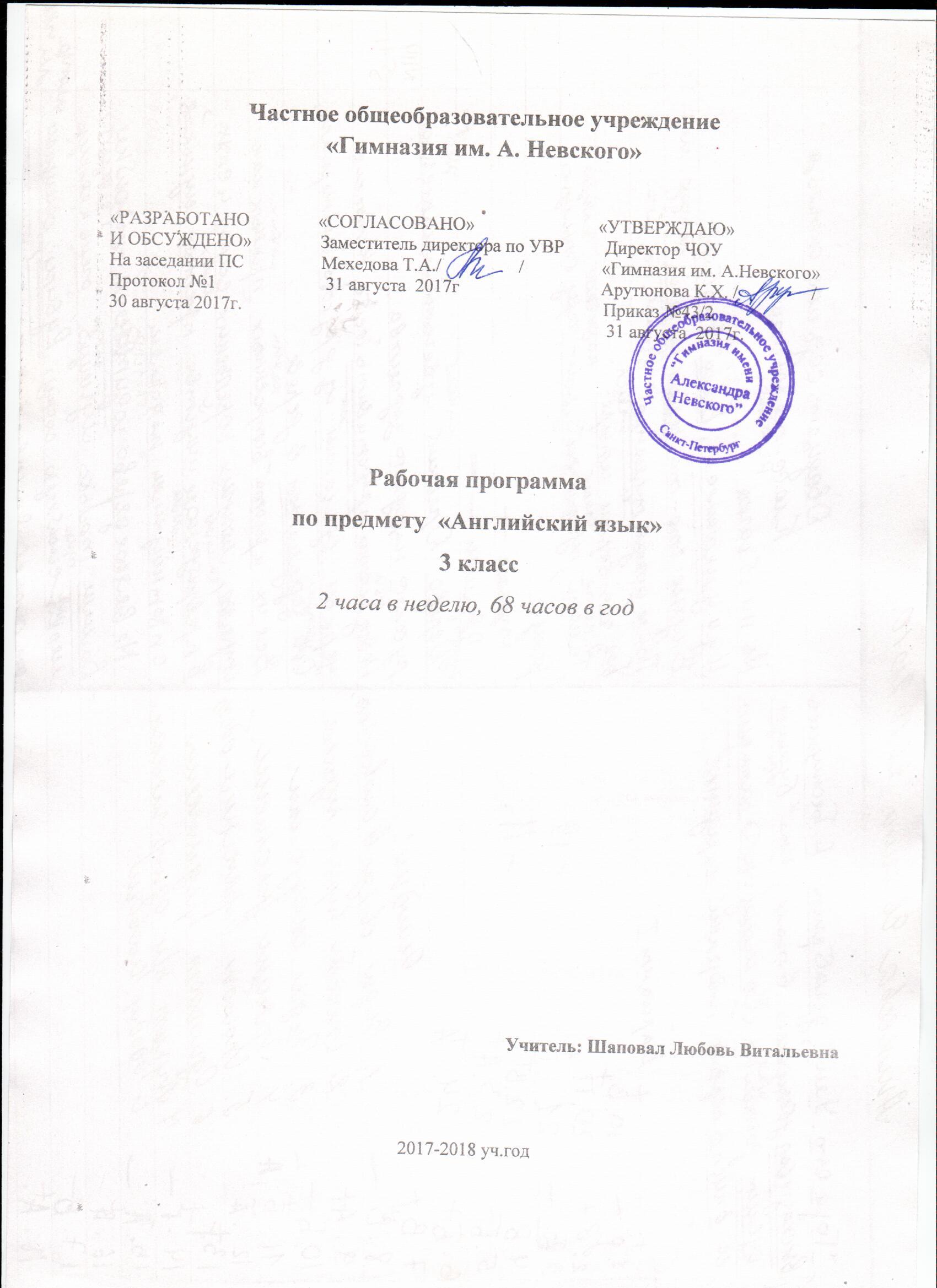 Частное общеобразовательное учреждение «Гимназия им. А. Невского»«РАЗРАБОТАНО               «СОГЛАСОВАНО»                           «УТВЕРЖДАЮ»И ОБСУЖДЕНО»               Заместитель директора по УВР         Директор ЧОУНа заседании ПС                 Мехедова Т.А./                 /                 «Гимназия им. А.Невского»Протокол №1                        31 августа  2017г                               Арутюнова К.Х. /                /                  30 августа 2017г.                                                                               Приказ №43/2                                                                                                             31 августа  2017г.  Рабочая программапо предмету  «Английский язык» 2 класс2 часа в неделю, 68 часов в годУчитель: Шаповал Любовь Витальевна2017-2018 уч.год                                                                                              Пояснительная запискаРабочая программа учебного предмета английского языка составлена на основании следующих документов:Закон «Об образовании» РФ; Закон «Об образовании» РТ; Приказ МО и НРФ от 6 октября 2009 года №373 «Об утверждении и введение в действие федерального государственного образовательного стандарта начального общего образования». Учебный план  ЧОУ «Гимназия имени Александра Невского» на 2017-2018 учебный год, утвержденного решением педагогического совета.Согласно федеральному базисному учебному плану для образовательных учреждений Российской Федерации на изучение английского языка на ступени начального общего образования во 2 классе отводится 68 часов из расчёта 2 часа в неделю (34 учебных недели).Цели обучения во 2-х классах в соответствии с ФГОСВ процессе изучения английского языка реализуются следующие цели:формирование умений общаться на английском языке с учетом речевых возможностей и потребностей второклассников; элементарных коммуникативных умений в говорении, аудировании, чтении и письме;развитие личности, речевых способностей, внимания, мышления, памяти и воображения второклассников; мотивации к дальнейшему овладению английским языком;обеспечение коммуникативно-психологической адаптации второклассников к новому языковому миру для преодоления в дальнейшем психологического барьера и использования английского языка как средства общения;освоение элементарных лингвистических представлений, необходимых для овладения устной и письменной речью на английском языке;приобщение детей к новому социальному опыту с использованием английского языка: знакомство второклассников с миром зарубежных сверстников, с зарубежным детским фольклором и доступными образцами художественной литературы; воспитание дружелюбного отношения к представителям других стран;формирование речевых, интеллектуальных и познавательных способностей второклассников, а также их УУД.В ней также заложены возможности предусмотренного стандартом формирования у обучающихся универсальных способов деятельности и ключевых компенсаций:-умение соотнести графический образ слова с его звуковым образом,-опираться на языковую догадку в процессе чтения;-наблюдение, сравнение и элементарный анализ языковых явлений (звуков, букв, буквосочетаний, слов, словосочетаний и предложений).Планируемые УУД (универсальные учебные действия)Личностные универсальныеПрименительно к учебной деятельности выделяют три вида действий:- действие смыслообразования, т. е. установление обучающимися связи между целью учебной деятельности и ее мотивом, другими словами, между результатом учения, и тем, что побуждает деятельность, ради чего она осуществляется;- действие нравственно-этического оценивания усваиваемого содержания, исходя из социальных и личностных ценностей, обеспечивающее личностный моральный выбор.Регулятивные действия обеспечивают организацию обучающимся своей учебной деятельности. К ним относятся-  целеполагание как постановка учебной задачи на основе соотнесения того, что уже известно и усвоено обучающимся, и того, что еще неизвестно;- прогнозирование – предвосхищение результата и уровня усвоения, его временных характеристик;- коррекция – внесение необходимых дополнений и корректив в план и способ действия в случае расхождения эталона, реального действия и его продукта;-  оценка – выделение и осознание обучающимся того, что уже усвоено и что еще подлежит усвоению, осознание качества и уровня усвоения.- волевая саморегуляция как способность к мобилизации сил и энергии; способность к волевому усилию  - к выбору в ситуации мотивационного конфликта и  к преодолению препятствий.Познавательные универсальные  действия включают общеучебные, логические, действия постановки и решения проблем.1.Общеучебные универсальные действия:- знаково-символические  - моделирование – преобразование объекта из чувственной формы в модель, где выделены существенные характеристики объекта (пространственно-графическую или знаково-символическую) и  преобразование модели с целью выявления общих законов, определяющих данную предметную область;- построение  речевых  высказываний в устной и письменной форме;- выбор наиболее эффективных способов решения задач в зависимости от конкретных условий;- рефлексия способов  и условий действия, контроль и оценка процесса и результатов деятельности;- смысловое чтение как осмысление цели чтения и выбор вида чтения в зависимости от цели;  извлечение необходимой информации из прослушанных текстов; определение основной и второстепенной информации; понимание и адекватная оценка языка средств массовой информации;2.Универсальные логические действия: ;- выбор оснований и критериев для сравнения, классификации объектов;- построение логической цепи рассуждений,3. Постановка и решение проблемы:- формулирование проблемы;- самостоятельное создание способов решения проблем творческого характера.Коммуникативные действия обеспечивают социальную компетентность и учет  позиции других людей, партнера по общению или деятельности, умение слушать и вступать в диалог, участвовать в коллективном обсуждении проблем, интегрироваться в группу сверстников и строить продуктивное взаимодействие и сотрудничество со сверстниками и взрослыми.Видами  коммуникативных действий являются:- планирование учебного сотрудничества с учителем и сверстниками – определение цели, функций участников, способов взаимодействия;- постановка вопросов – инициативное сотрудничество в поиске и сборе информации;- управление поведением партнера – контроль, коррекция, оценка действий партнера;- умение владение монологической и диалогической формами речи в соответствии с грамматическими и синтаксическими нормами родного языка.- умение выражать свои мысли в соответствии с задачами и  условиями коммуникации; владение монологической и диалогической формами речи в соответствии с грамматическими и синтаксическими нормами родного языка.Развитие системы универсальных учебных действий в составе личностных, регулятивных, познавательных и коммуникативных действий, определяющих развитие психологических способностей личности, осуществляется в рамках нормативно-возрастного развития личностной и познавательной сфер ребенка. Процесс обучения задает содержание и характеристики учебной деятельности ребенка и тем самым определяет зону ближайшего развития указанных универсальных учебных действий –  их уровень развития,  соответствующий нормативной стадии развития и релевантный «высокой норме» развития,  и свойстваСОДЕРЖАНИЕ ОБРАЗОВАТЕЛЬНОЙ ПРОГРАММЫПРЕДМЕТНОЕ СОДЕРЖАНИЕ РЕЧИ(68 часов)Предметное содержание устной и письменной речи включает темы, предусмотренные государственным стандартом по иностранным языкам. Обучение английскому языку ведется по 6 темам: Моя семья и я: Знакомство. Члены семьи (возраст, внешность и их профессии). Семейные праздники. Любимая еда. (20 часов)Моя школа/ классная комната: Школьные принадлежности, учебные предметы. (3 часа):Мой дом/моя квартира/комната: Названия комнат, их размер, предметы мебели и интерьера. (7 часов)Мир моих увлечений: Любимое домашнее животное. Игрушки. (20 часов) Времена года Погода, одежда, мои каникулы. (9 часов)           Родная страна и страны изучаемого языка: Литературные персонажи популярных детских книг. Небольшие произведения детского            фольклора. (9 часов)Коммуникативные умения по видам речевой деятельностиГоворение. Уметь вести этикетные  диалоги в типичных ситуациях  бытового, учебно-трудового и межкультурного общения, в том числе полученные с помощью средств коммуникации; диалог-расспрос (запрос информации и ответ на него); диалог-побуждение к действию. Уметь пользоваться основными коммуникативными типами речи: описание, рассказ, характеристика (персонажей).Слушание (аудирование). Воспринимать на слух и понимать речь учителя и одноклассников в процессе общения на уроке и вербально/невербально реагировать на услышанное; небольшие доступные тексты в аудиозаписи, построенные в основном на изученном языковом материале, в том числе полученные с помощью средств коммуникации. Время звучания текста для аудирования – до 1 минуты.Чтение. Чтение вслух небольших текстов, построенных на изученном языковом материале; соблюдение правильного ударения в словах, фразах, интонации в целом. Чтение про себя и понимание текстов, содержащих только изученный материал, а также несложных текстов, содержащих отдельные новые слова; нахождение в тексте необходимой информации (имени главного героя; места, где происходит действие). Использование двуязычного словаря учебника. Письмо и письменная речь. Списывание текста; вписывание в текст и выписывание из него слов, словосочетаний. Написание с опорой на образец поздравления, короткого личного письма.Языковые средства и навыки пользования ими.Графика, каллиграфия, орфография. Все буквы английского алфавита. Основные буквосочетания. Звуко-буквенные соответствия. Знаки транскрипции. Апостроф. Основные правила чтения и орфографии. Написание наиболее употребительных слов, вошедших в активный словарь.Фонетическая сторона речи. Адекватное произношение и различение на слух всех звуков и звукосочетаний английского языка. Соблюдение норм произношения: долгота и краткость гласных, отсутствие оглушения звонких согласных в конце слога или слова, отсутствие смягчения согласных перед гласными. Дифтонги. Связующее “r” (there is/there are). Ударение в слове, фразе. Отсутствие ударения на служебных словах (артиклях, союзах, предлогах). Членение предложений на смысловые группы. Ритмико-интонационные особенности повествовательного, побудительного и вопросительного (общий и специальный вопросы) предложений. Интонация перечисления. Чтение по транскрипции изученных слов.Лексическая сторона речи. Лексические единицы, обслуживающие ситуации общения в пределах тематики начальной школы, для двустороннего (рецептивного и продуктивного) усвоения, простейшие устойчивые словосочетания, оценочная лексика и речевые клише как элементы речевого этикета, отражающие культуру англоговорящих стран.Грамматическая сторона речи. Основные коммуникативные типы предложений: повествовательное, вопросительное, побудительное. Общий и специальный вопросы. Вопросительные слова: what, who, when, where, why, how. Порядок слов в предложении. Утвердительные и отрицательные предложения. Простое предложение с простым глагольным сказуемым (Не speaks English.), составным именным (My family is big.) и составным глагольным (I like to dance. She can skate well.) сказуемым. Побудительные предложения в утвердительной (Help me, please.) и отрицательной (Don’t be late!) формах. Безличные предложения в настоящем времени (It is cold. It’s five o’clock.). Простые распространённые предложения. Предложения с однородными членами. Сложносочинённые предложения с союзами and и but.Неопределённая форма глагола. Глагол-связка to be. Модальные глаголы can, may. Существительные в единственном и множественном числе, существительные с неопределённым, определённым и нулевым артиклем. Притяжательный падеж имён существительных. Прилагательные в положительной  степени. Местоимения: личные (в именительном падеже), притяжательные, указательные (this).. Количественные числительные до 10.Наиболее употребительные предлоги: in, on, at, into, to, from, of, with.Социокультурная осведомлённость    	В процессе обучения английскому языку в начальной школе учащиеся знакомятся с названиями стран изучаемого языка, некоторыми литературными персонажами популярных детских произведений, сюжетами некоторых популярных сказок, а также небольшими произведениями детского фольклора (стихи, песни) на иностранном языке, элементарными формами речевого и неречевого поведения, принятого в странах изучаемого языкаКАЛЕНДАРНО-ТЕМАТИЧЕСКОЕ ПЛАНИРОВАНИЕКАЛЕНДАРНО-ТЕМАТИЧЕСКОЕ ПЛАНИРОВАНИЕГРАФИК КОНТРОЛЬНЫХ СРЕЗОВТребования к уровню подготовки оканчивающих 2 классПЛАНИРУМЫЕ УУД (универсальные учебные действия)Коммуникативные уменияГоворениеВтороклассник должен научиться:• участвовать в элементарных диалогах, соблюдая нормы речевого этикета, принятые в англоязычных странах;• составлять небольшое описание предмета, картинки, персонажа;• рассказывать о себе, своей семье, друге.Второклассник получит возможность научиться:• воспроизводить наизусть небольшие произведения детского фольклора;• составлять краткую характеристику персонажа;• кратко излагать содержание прочитанного текста.АудированиеВтороклассник  должен научиться:• понимать на слух речь учителя и одноклассников при непосредственном общении и вербально/невербально реагировать на услышанное;• воспринимать на слух в аудиозаписи и понимать основное содержание небольших сообщений, рассказов, сказок, построенных в основном на знакомом языковом материале.Второклассник получит возможность научиться:• воспринимать на слух аудиотекст и полностью понимать содержащуюся в нём информацию;• использовать контекстуальную или языковую догадку при восприятии на слух текстов, содержащих некоторые незнакомые слова.ЧтениеВтороклассник должен научиться:• соотносить графический образ английского слова с его звуковым образом;• читать вслух небольшой текст, построенный на изученном языковом материале, соблюдая правила произношения и соответствующую интонацию;• читать про себя и понимать содержание небольшого текста, построенного в основном на изученном языковом материале;• читать про себя и находить в тексте необходимую информацию.Второклассник  получит возможность научиться:• догадываться о значении незнакомых слов по контексту;• не обращать внимания на незнакомые слова, не мешающие понимать основное содержание текста.ПисьмоВтороклассник должен  научиться:• выписывать из текста слова, словосочетания и предложения;• писать поздравительную открытку с Новым годом, Рождеством, днём рождения (с опорой на образец);• писать по образцу краткое письмо зарубежному другу.Второклассник получит возможность научиться:• в письменной форме кратко отвечать на вопросы к тексту;• составлять рассказ в письменной форме по плану/ ключевым словам;• заполнять простую анкету;• правильно оформлять конверт, сервисные поля в системе электронной почты (адрес, тема сообщения).Языковые средстваи навыки оперирования имиГрафика, каллиграфия, орфографияВтороклассник должен научиться:• воспроизводить графически и каллиграфически корректно все буквы английского алфавита (полупечатное написание букв, буквосочетаний, слов);• пользоваться английским алфавитом, знать последовательность букв в нём;• списывать текст;• восстанавливать слово в соответствии с решаемой учебной задачей;• отличать буквы от знаков транскрипции.Второклассник получит возможность научиться:• сравнивать и анализировать буквосочетания английского языка и их транскрипцию;• группировать слова в соответствии с изученными правилами чтения;• уточнять написание слова по словарю;• использовать экранный перевод отдельных слов (с русского языка на иностранный и обратно).Фонетическая сторона речиВтороклассник должен научиться:• различать на слух и адекватно произносить все звуки английского языка, соблюдая нормы произношения звуков;• соблюдать правильное ударение в изолированном слове, фразе;• различать коммуникативные типы предложений по интонации;• корректно произносить предложения с точки зрения их ритмико-интонационных особенностей.Второклассник получит возможность научиться:• распознавать связующее  в речи и уметь его использовать;• соблюдать интонацию перечисления;• соблюдать правило отсутствия ударения на служебных словах (артиклях, союзах, предлогах);• читать изучаемые слова по транскрипции.Лексическая сторона речиВтороклассник должен научиться:• узнавать в письменном и устном тексте изученные лексические единицы, в том числе словосочетания, в пределах тематики на ступени начальной школы;• оперировать в процессе общения активной лексикой в соответствии с коммуникативной задачей;• восстанавливать текст в соответствии с решаемой учебной задачей.Второклассник получит возможность научиться:• узнавать простые словообразовательные элементы;• опираться на языковую догадку в процессе чтения и аудирования (интернациональные и сложные слова).Грамматическая сторона речиВтороклассник должен научиться: • распознавать в тексте и употреблять в речи изученные части речи: существительные с определённым/неопределённым/нулевым артиклем; существительные в единственном и множественном числе; глагол-связку to be; глаголы в Present Simple; модальный глагол  can; личные, притяжательные местоимения; прилагательные в положительной степени; количественные (до 10) числительные; наиболее употребительные предлоги для выражения временных и пространственных отношений.Второклассник  получит возможность научиться:• узнавать сложносочинённые предложения с союзами and и but;• использовать в речи безличные предложения (It's cold. It's interesting);• распознавать в тексте и дифференцировать слова по определённым признакам (существительные, прилагательные, модальные/смысловые глаголыумение действовать по образцу и по аналогии при составлении собственных высказываний в пределах обозначенной тематики;умение списывать слова, предложения, текст на иностранном языке, а также выписывать из него и (или) вставлять в него или изменять в нем слова в соответствии с решаемой учебной задачей, например, с целью формирования орфографических, лексических или грамматических навыков;умение пользоваться двуязычным словарем учебника, в том числе транскрипцией.КРИТЕРИИ И НОРМЫ ОЦЕНКИ ЗУН ОБУЧАЮЩИХСЯКонтроль на занятиях отражает специфику иностранного языка как учебного предмета. Усвоение иностранного языка, причисляемого к группе практических дисциплин, предусматривает в первую очередь овладение способами пользования языком в различных видах деятельности и сферах общения. Поэтому контроль знаний системы языка не дает представления о практическом владении языком, т.е. об уровне коммуникативной компетенции. Следовательно, ведущим объектом контроля на занятиях по языку являются речевые умения. Контроль же навыков выполнения действий и операций с языковым материалом при коммуникативном обучении должен быть направлен не столько на проверку знания лексических единиц и умение образовывать с их помощью грамматические формы, сколько на умение выполнять действия с ними при оформлении своих мыслей и понимании мыслей других людей, говорящих на изучаемом языке. Аудирование:Отметка «5» ставится в том случае, если коммуникативная задача решена и при этом учащиеся полностью поняли содержание иноязычной речи, соответствующей программным требованиям для каждого класса.Отметка «4» ставится в том случае, если коммуникативная задача решена и при этом учащиеся поняли содержание иноязычной речи, соответствующей программным требованиям для каждого класса, за исключением отдельных подробностей, не влияющих на понимание услышанного в целом.Отметка «3» ставятся в том случае, если коммуникативная задача решена и при этом учащиеся поняли только основной смысл иноязычной речи, соответствующей программным требованиям для данного класса.Отметка «2» ставится в том случае, если учащиеся не поняли смысла иноязычной речи, соответствующей программным требованиям для данного класса.Говорение:Отметка «5» ставится в том случае, если общение осуществилось, высказывания учащихся соответствовали поставленной коммуникативной задаче и при этом их устная речь полностью соответствовала нормам иностранного языка в пределах программных требований для данного класса.Отметка «4» ставится в том случае, если общение осуществилось, высказывания учащихся соответствовали поставленной коммуникативной задаче и при этом учащиеся выразили свои мысли на иностранном языке с незначительными отклонениями от языковых норм, а в остальном их устная речь соответствовала нормам иностранного языка в пределах программных требований для данного класса.Отметка «3» ставится в том случае, если общение осуществилось, высказывания учащихся соответствовали поставленной коммуникативной задаче и при этом учащиеся выразили свои мысли на иностранном языке с отклонениями от языковых норм, не мешающими, однако, понять содержание сказанного.Отметка «2» ставится в том случае, если общение не осуществилось, или высказывание учащихся не соответствовали поставленной коммуникативной задаче, учащиеся слабо усвоили пройденный языковой материал и выразили свои мысли на иностранном языке с такими отклонениями от языковых норм, которые не позволяют понять содержание большей части сказанного.Монологическая речьОтметка «5» . Учащийся логично строит монологическое высказывание (описание, рассказ) в соответствии с коммуникативной задачей, сформулированной в задании. Лексические единицы и грамматические структуры используются уместно. Ошибки практически отсутствуют. Речь понятна: практически все звуки в потоке речи учащегося произносятся правильно, соблюдается правильный интонационный рисунок. Объем высказывания - не менее 5 фраз.Отметка «4». Учащийся логично строит монологическое высказывание (описание, рассказ) в соответствии с коммуникативной задачей, сформулированной в задании. Используемые лексические единицы и грамматические структуры соответствуют поставленной коммуникативной задаче. Учащийся допускает отдельные лексические или грамматические ошибки, которые не препятствуют пониманию его речи. Речь понятна, учащийся не допускает фонематических ошибок. Объем высказывания - не менее 5 фраз.Отметка «3». Учащийся строит монологическое высказывание (описание, рассказ)в соответствии с коммуникативной задачей, сформулированной в задании.Но:высказывание не всегда логично, имеются повторы;допускаются лексические и грамматические ошибки, которые затрудняют понимание.Речь в целом понятна, учащийся в основном соблюдает интонационный рисунок. Объем высказывания - менее 5 фраз.Отметка «2». Коммуникативная задача не выполнена. Содержание ответа не соответствует поставленной в задании коммуникативной задаче. Допускаются многочисленные лексические и грамматические ошибки, которые затрудняют понимание. Речь плохо воспринимается на слух из-за большого количества фонематических ошибок.Диалогическая речь.Отметка «5». Учащийся логично строит диалогическое общение в соответствии с коммуникативной задачей. Учащийся демонстрирует навыки и умения речевого взаимодействия с партнером: способен начать, поддержать и закончить разговор. Используемый языковой материал соответствует поставленной коммуникативной задаче. Лексические и грамматические ошибки практически отсутствуют. Речь понятна: учащийся не допускает фонематических ошибок, практически все звуки в потоке речи произносит правильно, соблюдает правильный интонационный рисунок. Объем высказывания - не менее 3-4 реплик с каждой стороны.Отметка «4». Учащийся логично строит диалогическое общение в соответствии с коммуникативной задачей. Учащийся в целом демонстрирует навыки и умения речевого взаимодействия с партнером: способен начать, поддержать и закончить разговор. Используемый словарный запас и грамматические структуры соответствуют поставленной коммуникативной задаче. Могут допускаться некоторые лексико-грамматические ошибки, не препятствующие пониманию. Речь понятна: учащийся не допускает фонематических ошибок, практически все звуки в потоке речи произносит правильно, в основном соблюдает правильный интонационный рисунок. Объем высказывания — менее 3-4 реплик с каждой стороны.Отметка «3». Учащийся логично строит диалогическое общение в соответствии с коммуникативной задачей. Однако учащийся не стремится поддерживать беседу (например, затрудняется запрашивать информацию). Используемые лексические единицы и грамматические структуры соответствуют поставленной коммуникативной задаче. Фонематические, лексические и грамматические ошибки не затрудняют общение. Но: встречаются нарушения в использовании лексики; допускаются отдельные грубые грамматические ошибки. Общеизвестные и простые слова и фразы произносятся неправильно. Объем высказывания - менее 3-4 реплик с каждой стороны.Отметка «2». Коммуникативная задача не выполнена. Учащийся не умеет строить диалогическое общение, не может поддержать беседу. Используется крайне ограниченный словарный запас, допускаются многочисленные лексические и грамматические ошибки, которые затрудняют понимание. Речь плохо воспринимается на слух из-за большого количества фонематических ошибок.Чтение:Отметка «5» ставится в том случае, если коммуникативная задача решена и при этом учащиеся полностью поняли и осмыслили содержание прочитанного иноязычного текста в объеме, предусмотренном заданием, чтение учащихся соответствовало программным требованиям для данного класса.Отметка «4» ставится в том случае, если коммуникативная задача решена и при этомучащиеся поняли и осмыслили содержание прочитанного иноязычного текста заисключением деталей и частностей, не влияющих на понимание этого текста, в объеме, предусмотренном заданием, чтение учащихся соответствовало программным требованиям для данного класса.Отметка «3»  ставится в том случае если коммуникативная задача решена при этом учащиеся поняли и осмыслили главную идею прочитанного иноязычного текста в объеме, предусмотренном заданием, чтение учащихся в основном соответствует программным требованиям для данного класса.Отметка «2» ставится в том случае, если коммуникативная задача не решена - учащиеся не поняли содержания прочитанного текста в объеме, предусмотренном заданием, и чтение учащихся не соответствовало программным требованиям для данного класса.Учет ошибок и оценка письменных работПисьменная работа является одной из форм выявления уровня грамотности учащегося. Письменная работа проверяет усвоение учеником материала темы, раздела программы изучаемого предмета; основных понятий, правил, степень самостоятельности учащегося, умения применять на практике полученные знания, используя, в том числе ранее изученный материал. При оценке письменной работы, проверяется освоение учеником основных норм современного литературного языка и орфографической грамотности. При оценке письменной работы исправляются, но не учитываются ошибки на правила, которые не включены в школьную программу; на еще не изученные правила. Исправляются, но не учитываются описки. Среди ошибок следует выделить негрубые, т.е. не имеющие существенного значения для характеристики грамотности.Контрольные работы по английскому языку подразделяются на следующие виды:1.ДиктантыА) на написание новых словБ) на написание неправильных глаголов2. Контрольные работы на списывание и перевод с английского языка на русский (ошибки русского языка исправляются, но не учитываются)3. Контрольные работы на списывание и заполнение пропусков на определенный грамматический материал4. Контрольные работы на написание отрицательных или вопросительных предложений (на постановку вопросов) на материале изученных грамматических времен английского языка.Отметка «5» выставляется, если учеником не допущено в работе ни одной ошибки, а также при наличии в ней одной негрубой ошибки. Учитывается качество оформления работы, аккуратность ученика, отсутствие орфографических ошибок.Отметка «4» выставляется, если ученик допустил 2 ошибки, а также при наличии 2-3 негрубых ошибок. Учитывается оформление работы и общая грамотность.Отметка «3» выставляется, если ученик допустил до 4-х ошибок, а также при наличии 5-6 негрубых ошибок. Учитывается оформление работы.Отметка «2» выставляется, если ученик допустил более 4-х ошибок.Проектная работаТворческая работа является основной формой проверки умения учащихся последовательно и логично излагать мысли, творчески подходить к оформлению проекта. Учащиеся 4 класса формируют умение использовать грамматические и лексические структуры английского языка в своей устной речи. Они учатся четко понимать тему и различать цели и задачи проекта.Оценка «5» ставится, если содержание работы полностью   отображено. Фактические ошибки отсутствуют. Содержание работы включает в себя изученный лексический материал. Проект оформлен аккуратно, эстетично, есть в наличии иллюстративный материал. Учащиеся ориентируются в своей проектной работе и логично отвечают на вопросы учителя и одноклассников. В работе допускаются  1-2 речевых недочета, 1 грамматическая ошибка.Оценка «4» ставится, если основное содержание работы отображено, но есть незначительное отклонение от темы.  Имеются небольшие нарушения в последовательности изложения материала. Учащиеся дают неразвернутые ответы на вопросы учителя и учащихся. Допускаются незначительные ошибки в оформлении работы, 3-4 речевых недочета и 2-3 грамматические ошибки. Оценка «3» ставится, если в работе отсутствует логичность и последовательность изложения материала. Оформление работы не аккуратное, отсутствует иллюстрации. Проектная работа не в полной мере отображает тему, цель и задачи . Допускается 4 недочетов в оформлении содержания, 5 речевых  и 4-5 грамматических ошибок.Оценка «2» ставится, если проектная работа не отображает  тему, цель и задачи. Нарушена логика и последовательность изложения материала. Учащиеся не могут ответить на поставленные вопросы по своей проектной работе. Допущено 7 речевых и 7 грамматических ошибок.ИСТОЧНИКИ ИНФОРМАЦИИ И СРЕДСТВА ОБУЧЕНИЯМатериалы учебно-методического комплекта«Spotlight – 2»: учебник англ. языка для 2 класса / Быкова Н.И. , Дули Дженни,  Эванс Вирджиния. – М: Просвещение, 2015.Рабочая тетрадь к учебнику «Spotlight – 2» для 2  класса / Быкова Н.И. , Дули Дженни, Эванс Вирджиния. – М: Просвещение, 2015.Книга для учителя к учебнику «Spotlight – 2» для 2 класса / Быкова Н.И.,  Дули Дженни, Эванс Вирджиния. – М: Просвещение, 2014.Аудиоприложения (аудиокассеты, CD MP3).Сборник аутентичных песен «Game songs»Электронные образовательные ресурсыwww.spotlightonrussia.ru     №п/пНаименование темыКоличество часовМОЯ СЕМЬЯ И Я. ЗНАКОМСТВО. ЧЛЕНЫ СЕМЬИ8Семейные праздники. Любимая еда12МОЯ ШКОЛА/КЛАССНАЯ КОМНАТА3Мой дом, квартира, комната 7мир моих увлечений20Времена года9родная страна и страны изучаемого языка9ПРЕДМЕТКЛАССВСЕГО КОЛ-ВО ЧАСОВКОЛ-ВО ЧАСОВ В НЕДЕЛЮКОЛИЧЕСТВОКОЛИЧЕСТВОКОЛИЧЕСТВОКОЛИЧЕСТВОКОЛИЧЕСТВОАВТОР УМК,ГОД ИЗДАНИЯПРЕДМЕТКЛАССВСЕГО КОЛ-ВО ЧАСОВКОЛ-ВО ЧАСОВ В НЕДЕЛЮКОНТР. СРЕЗЗАЧЕТОВТЕСТОВЫХ ЗАДАНИЙПРОВЕРОЧНЫХ РАБОТИ Т.Д. (УКАЗАТЬ САМИМ)АВТОР УМК,ГОД ИЗДАНИЯАнглийский язык268241Н.И. Быкова, Дж. Дули, М.Д. Поспелова, В. Эванс. – 5 изд., перераб. и доп. – М.: Express publishing : Просвещение, 2011. – 152 с.№п/пТема урокаЕдиницы  содержанияЕдиницы  содержанияРешаемые проблемыПредметные результатыУУДЛичностный результатДомашнее заданиедатаТема урокаЕдиницы  содержанияЕдиницы  содержанияРешаемые проблемыПредметные результатыУУДЛичностный результатДомашнее заданиеВведение. (1 час)Введение. (1 час)Введение. (1 час)Введение. (1 час)Введение. (1 час)1Начали!(с. 4–5)Лексика:Активная:Hello! Goodbye!Пассивная:EveryoneЛексические и грамматические структуры:I'm … My name is… .What's your name?How are you? Fine, thanksЛексика:Активная:Hello! Goodbye!Пассивная:EveryoneЛексические и грамматические структуры:I'm … My name is… .What's your name?How are you? Fine, thanksПознакомить учащихся с новым предметом.Ученик получит возможность научиться приветствовать друг друга, знакомиться и прощаться; Формирование навыков диалогической речи. Удерживать цель деятельности до получения ее результата. Оформлять диалогическое высказывание в соответствии с требованиями речевого этикета.Развитие доброжелательности, мотивация к обучению.Уч. с. 4, упр. 1Начали!(с. 4–5)Лексика:Активная:Hello! Goodbye!Пассивная:EveryoneЛексические и грамматические структуры:I'm … My name is… .What's your name?How are you? Fine, thanksЛексика:Активная:Hello! Goodbye!Пассивная:EveryoneЛексические и грамматические структуры:I'm … My name is… .What's your name?How are you? Fine, thanksПознакомить учащихся с новым предметом.Ученик получит возможность научиться приветствовать друг друга, знакомиться и прощаться; Формирование навыков диалогической речи. Удерживать цель деятельности до получения ее результата. Оформлять диалогическое высказывание в соответствии с требованиями речевого этикета.Развитие доброжелательности, мотивация к обучению.Уч. с. 4, упр. 1Мои буквы. Начальный модуль. Модуль 1. (21 час)Мои буквы. Начальный модуль. Модуль 1. (21 час)Мои буквы. Начальный модуль. Модуль 1. (21 час)Мои буквы. Начальный модуль. Модуль 1. (21 час)Мои буквы. Начальный модуль. Модуль 1. (21 час)Мои буквы. Начальный модуль. Модуль 1. (21 час)Мои буквы. Начальный модуль. Модуль 1. (21 час)Мои буквы. Начальный модуль. Модуль 1. (21 час)Мои буквы. Начальный модуль. Модуль 1. (21 час)2/1Мои буквы(с.6-7)Фонетика: Алфавит: a - hЗвуки:/  /, /b/, /k/, /d/, /e/, /f/, /g/, /h/Лексика:Пассивная:ant, bed, cat, dog, egg, flag, glass, horseФонетика: Алфавит: a - hЗвуки:/  /, /b/, /k/, /d/, /e/, /f/, /g/, /h/Лексика:Пассивная:ant, bed, cat, dog, egg, flag, glass, horseНаучить называть и описывать  предметы мебели и части дома.Ученик получит возможность научиться писать и называть буквы a—h, произносить их звуки.Формирование навыка аудирования,  навыка чтения слов. Корректировать деятельность: вносить изменения в процесс с учетом возникших трудностей и ошибок; намечать способы их устранения. Описывать объект: передавать его внешние характеристики, используя выразительные средства языка.Воспринимать речь учителя (одноклассников), непосредственно не обращенную к учащемуся.Р.Т. с. 4, упр. 1, 2Буквы a – h и их звуки.Мои буквы(с.6-7)Фонетика: Алфавит: a - hЗвуки:/  /, /b/, /k/, /d/, /e/, /f/, /g/, /h/Лексика:Пассивная:ant, bed, cat, dog, egg, flag, glass, horseФонетика: Алфавит: a - hЗвуки:/  /, /b/, /k/, /d/, /e/, /f/, /g/, /h/Лексика:Пассивная:ant, bed, cat, dog, egg, flag, glass, horseНаучить называть и описывать  предметы мебели и части дома.Ученик получит возможность научиться писать и называть буквы a—h, произносить их звуки.Формирование навыка аудирования,  навыка чтения слов. Корректировать деятельность: вносить изменения в процесс с учетом возникших трудностей и ошибок; намечать способы их устранения. Описывать объект: передавать его внешние характеристики, используя выразительные средства языка.Воспринимать речь учителя (одноклассников), непосредственно не обращенную к учащемуся.Р.Т. с. 4, упр. 1, 2Буквы a – h и их звуки.3/2Мои буквы(с.8-9)Фонетика: Алфавит: i- qЗвуки:/i/, /di/, /k/, /l/, /m/, /n/, /o/, /p/, /kw/Лексика:Пассивная:ink, jug, kangaroo, lamp, mouse, nest, orange, pin, queenФонетика: Алфавит: i- qЗвуки:/i/, /di/, /k/, /l/, /m/, /n/, /o/, /p/, /kw/Лексика:Пассивная:ink, jug, kangaroo, lamp, mouse, nest, orange, pin, queenНаучить называть и описывать  предметы мебели и части дома.Ученик получит возможность научиться писать и называть буквы i-q; развивать навыки аудирования, чтения, говорения и письма.Формирование навыков чтения, говорения и письма. Анализировать собственную работу: соотносить план и совершенные операции, выделять этапы и оценивать меру освоения каждого, находить ошибки, устанавливать их причины. Характеризовать качества, признаки объекта, относящие его к определенному классу (виду).Выражать положительное отношение к процессу познания: проявлять внимание, удивление, желание больше узнать.Р.Т. с. 5, упр. 1, 2 Буквы i- q и их звуки.Мои буквы(с.8-9)Фонетика: Алфавит: i- qЗвуки:/i/, /di/, /k/, /l/, /m/, /n/, /o/, /p/, /kw/Лексика:Пассивная:ink, jug, kangaroo, lamp, mouse, nest, orange, pin, queenФонетика: Алфавит: i- qЗвуки:/i/, /di/, /k/, /l/, /m/, /n/, /o/, /p/, /kw/Лексика:Пассивная:ink, jug, kangaroo, lamp, mouse, nest, orange, pin, queenНаучить называть и описывать  предметы мебели и части дома.Ученик получит возможность научиться писать и называть буквы i-q; развивать навыки аудирования, чтения, говорения и письма.Формирование навыков чтения, говорения и письма. Анализировать собственную работу: соотносить план и совершенные операции, выделять этапы и оценивать меру освоения каждого, находить ошибки, устанавливать их причины. Характеризовать качества, признаки объекта, относящие его к определенному классу (виду).Выражать положительное отношение к процессу познания: проявлять внимание, удивление, желание больше узнать.Р.Т. с. 5, упр. 1, 2 Буквы i- q и их звуки.4/3Мои буквы(с.10-11)Фонетика: Алфавит: r - zЗвуки:/r/, /s/, /t/, / /, /v/, /w/, /ks/, /j/, /z/Лексика:Активная:yes, no, Well done!Пассивная:rabbit, snake, tree, umbrella, vest, window, box, yacht, zipФонетика: Алфавит: r - zЗвуки:/r/, /s/, /t/, / /, /v/, /w/, /ks/, /j/, /z/Лексика:Активная:yes, no, Well done!Пассивная:rabbit, snake, tree, umbrella, vest, window, box, yacht, zipНаучить называть и описывать  предметы мебели и части дома.Ученик получит возможность  научиться писать и называть буквы r-z; развивать навыки аудирования, чтения и письма.Формирование навыка чтения слов, навыка письма. Развитие навыка аудирования. Оценивать (сравнивать с эталоном) результаты деятельности (чужой, своей). Характеризовать существенный признак разбиения объектов на группы (классификации); приводить доказательства истинности проведенной классификации.Оценивать собственную учебную деятельность: свои достижения, самостоятельность, инициативу, ответственность, причины неудач.Р.Т. с. 6, упр. 1, 2 Буквы r - z и их звуки.Мои буквы(с.10-11)Фонетика: Алфавит: r - zЗвуки:/r/, /s/, /t/, / /, /v/, /w/, /ks/, /j/, /z/Лексика:Активная:yes, no, Well done!Пассивная:rabbit, snake, tree, umbrella, vest, window, box, yacht, zipФонетика: Алфавит: r - zЗвуки:/r/, /s/, /t/, / /, /v/, /w/, /ks/, /j/, /z/Лексика:Активная:yes, no, Well done!Пассивная:rabbit, snake, tree, umbrella, vest, window, box, yacht, zipНаучить называть и описывать  предметы мебели и части дома.Ученик получит возможность  научиться писать и называть буквы r-z; развивать навыки аудирования, чтения и письма.Формирование навыка чтения слов, навыка письма. Развитие навыка аудирования. Оценивать (сравнивать с эталоном) результаты деятельности (чужой, своей). Характеризовать существенный признак разбиения объектов на группы (классификации); приводить доказательства истинности проведенной классификации.Оценивать собственную учебную деятельность: свои достижения, самостоятельность, инициативу, ответственность, причины неудач.Р.Т. с. 6, упр. 1, 2 Буквы r - z и их звуки.5/4Мои буквы(с.12-13)Фонетика: Буквосочетания:sh, chЗвуки:/ʃ/, /  / Лексика:Пассивная:sheep, fish, ship, chick, cheeseФонетика: Буквосочетания:sh, chЗвуки:/ʃ/, /  / Лексика:Пассивная:sheep, fish, ship, chick, cheeseНаучить называть и описывать  предметы мебели и части дома.Ученик получит возможность научиться читать буквосочетания sh /ʃ/ и ch //; развивать навыкиаудирования, чтения и письма.Формирование навыков чтения и письма слов с буквосочетаниями “sh”, “ch”, развитие навыка аудирования. Корректировать деятельность: вносить изменения в процесс с учетом возникших трудностей и ошибок; намечать способы их устранения. Воспринимать текст с учетом поставленной учебной задачи.Анализировать и характеризовать эмоциональные состояния и чувства окружающих, строить свои взаимоотношения с их учетом.Р.Т.с. 7, упр. 1 Буквосочетания sh, ch и их звуки.Мои буквы(с.12-13)Фонетика: Буквосочетания:sh, chЗвуки:/ʃ/, /  / Лексика:Пассивная:sheep, fish, ship, chick, cheeseФонетика: Буквосочетания:sh, chЗвуки:/ʃ/, /  / Лексика:Пассивная:sheep, fish, ship, chick, cheeseНаучить называть и описывать  предметы мебели и части дома.Ученик получит возможность научиться читать буквосочетания sh /ʃ/ и ch //; развивать навыкиаудирования, чтения и письма.Формирование навыков чтения и письма слов с буквосочетаниями “sh”, “ch”, развитие навыка аудирования. Корректировать деятельность: вносить изменения в процесс с учетом возникших трудностей и ошибок; намечать способы их устранения. Воспринимать текст с учетом поставленной учебной задачи.Анализировать и характеризовать эмоциональные состояния и чувства окружающих, строить свои взаимоотношения с их учетом.Р.Т.с. 7, упр. 1 Буквосочетания sh, ch и их звуки.6/5Мои буквы(с.14-15)Фонетика: Буквосочетания:th, phЗвуки: /θ/, /ð/, /f/Лексика:Пассивная:thumb, thimble, this, theФонетика: Буквосочетания:th, phЗвуки: /θ/, /ð/, /f/Лексика:Пассивная:thumb, thimble, this, theНаучить называть и описывать  предметы мебели и части дома.Ученик получит возможность научиться читать буквосочетания th /θ/ /ð/; ph /f/; развивать навыкиаудирования, чтения и письма.Развитие навыков  диалгогической речи речи, аудирования. Планировать решение учебной задачи: выстраивать последовательность необходимых операций (алгоритм действий). Анализировать и исправлять деформированный текст.Проявлять в конкретных ситуациях доброжелательность, доверие, внимательность, помощь и др.Р.Т. с. 7, упр. 2Буквосочетания th, ph и их звуки.Мои буквы(с.14-15)Фонетика: Буквосочетания:th, phЗвуки: /θ/, /ð/, /f/Лексика:Пассивная:thumb, thimble, this, theФонетика: Буквосочетания:th, phЗвуки: /θ/, /ð/, /f/Лексика:Пассивная:thumb, thimble, this, theНаучить называть и описывать  предметы мебели и части дома.Ученик получит возможность научиться читать буквосочетания th /θ/ /ð/; ph /f/; развивать навыкиаудирования, чтения и письма.Развитие навыков  диалгогической речи речи, аудирования. Планировать решение учебной задачи: выстраивать последовательность необходимых операций (алгоритм действий). Анализировать и исправлять деформированный текст.Проявлять в конкретных ситуациях доброжелательность, доверие, внимательность, помощь и др.Р.Т. с. 7, упр. 2Буквосочетания th, ph и их звуки.7/6Мои буквы(с.16-17)Заглавные буквы алфавитаЗаглавные буквы алфавитаНаучить называть и описывать  предметы мебели и части дома.Ученик получит возможность научиться писать заглавные буквы английского алфавита и называть все буквы алфавита; развивать навыки аудирования и письма.Развитие навыков чтения и письменной речи, аудирования. Оценивать уровень владения тем или иным учебным действием (отвечать на вопрос «что я не знаю и не умею?»). Оформлять диалогическое высказывание в соответствии с требованиями речевого этикета.Проявлять понимание и уважение к ценностям культур других народов.Р.Т. с. 8, упр. 1, с. 9, упр. 1,2. Заглавные буквы.Мои буквы(с.16-17)Заглавные буквы алфавитаЗаглавные буквы алфавитаНаучить называть и описывать  предметы мебели и части дома.Ученик получит возможность научиться писать заглавные буквы английского алфавита и называть все буквы алфавита; развивать навыки аудирования и письма.Развитие навыков чтения и письменной речи, аудирования. Оценивать уровень владения тем или иным учебным действием (отвечать на вопрос «что я не знаю и не умею?»). Оформлять диалогическое высказывание в соответствии с требованиями речевого этикета.Проявлять понимание и уважение к ценностям культур других народов.Р.Т. с. 8, упр. 1, с. 9, упр. 1,2. Заглавные буквы.8/7Привет! (с.18-19)Лексика:Активная:Nanny Shine, Lulu,Larry, Chuckles, sisterЛексические и грамматические структуры:his is ….   I'm …Лексика:Активная:Nanny Shine, Lulu,Larry, Chuckles, sisterЛексические и грамматические структуры:his is ….   I'm …Научить называть и описывать  предметы мебели и части дома.Ученик получит возможность  познакомится с главными героями учебника Nanny Shine, Lulu, Larry и Chuckles; развивать навыки аудирования, чтения иговорения.Развитие лексических навыков чтения, письменной речи. Совершенствование навыка диалогической речи по теме «Знакомство».    Оценивать (сравнивать с эталоном) результаты деятельности (чужой, своей). Составлять небольшие устные монологические высказывания, «удерживать» логику повествования, приводить убедительные доказательства.Мотивировать свои действия; выражать готовность в любой ситуации поступить в соответствии с правилами поведения.Р.Т. с. 10, упр. 1, 2Привет! (с.18-19)Лексика:Активная:Nanny Shine, Lulu,Larry, Chuckles, sisterЛексические и грамматические структуры:his is ….   I'm …Лексика:Активная:Nanny Shine, Lulu,Larry, Chuckles, sisterЛексические и грамматические структуры:his is ….   I'm …Научить называть и описывать  предметы мебели и части дома.Ученик получит возможность  познакомится с главными героями учебника Nanny Shine, Lulu, Larry и Chuckles; развивать навыки аудирования, чтения иговорения.Развитие лексических навыков чтения, письменной речи. Совершенствование навыка диалогической речи по теме «Знакомство».    Оценивать (сравнивать с эталоном) результаты деятельности (чужой, своей). Составлять небольшие устные монологические высказывания, «удерживать» логику повествования, приводить убедительные доказательства.Мотивировать свои действия; выражать готовность в любой ситуации поступить в соответствии с правилами поведения.Р.Т. с. 10, упр. 1, 29/8Привет! (с.20-21)Лексика:Активная:children, friend, stand up, sit down, open your books, close your booksПассивная:Keep moving, we're all at school today. Let's sing and do! Who's this?Лексика:Активная:children, friend, stand up, sit down, open your books, close your booksПассивная:Keep moving, we're all at school today. Let's sing and do! Who's this?Научить называть и описывать  предметы мебели и части дома.Ученик получит возможность  повторить лексику и структуры потемам Приветствие, Знакомство; научить детей понимать и исполнять команды; развивать навыки аудирования, чтения и говорения; развиватькоординацию движений.Развитие навыков чтения, говорения и аудирования. Анализировать эмоциональные состояния, полученные от успешной (неуспешной) деятельности, оценивать их влияние на настроение человека. Оформлять диалогическое высказывание в соответствии с требованиями речевого этикета.Воспринимать речь учителя (одноклассников), непосредственно не обращенную к учащемуся.Р.Т. с. 11, упр. 3Привет! (с.20-21)Лексика:Активная:children, friend, stand up, sit down, open your books, close your booksПассивная:Keep moving, we're all at school today. Let's sing and do! Who's this?Лексика:Активная:children, friend, stand up, sit down, open your books, close your booksПассивная:Keep moving, we're all at school today. Let's sing and do! Who's this?Научить называть и описывать  предметы мебели и части дома.Ученик получит возможность  повторить лексику и структуры потемам Приветствие, Знакомство; научить детей понимать и исполнять команды; развивать навыки аудирования, чтения и говорения; развиватькоординацию движений.Развитие навыков чтения, говорения и аудирования. Анализировать эмоциональные состояния, полученные от успешной (неуспешной) деятельности, оценивать их влияние на настроение человека. Оформлять диалогическое высказывание в соответствии с требованиями речевого этикета.Воспринимать речь учителя (одноклассников), непосредственно не обращенную к учащемуся.Р.Т. с. 11, упр. 310/9Моя семья! (с.22-23)Лексика:Активная:mummy, daddy, grandma, grandpa, brotherПассивная:family, now, OK. Look!Лексика:Активная:mummy, daddy, grandma, grandpa, brotherПассивная:family, now, OK. Look!Научить называть и описывать  предметы мебели и части дома.Ученик получит возможность развивать навыки аудирования, чтения, говорения и письма.Развитие лексических навыков чтения, говорения и письма. Развитие навыка аудирования. Оценивать (сравнивать с эталоном) результаты деятельности (чужой, своей). Описывать объект: передавать его внешние характеристики, используя выразительные средства языка.Применять правила делового сотрудничества: сравнивать разные точки зрения; считаться с мнением другого человека; проявлять терпение и доброжелательность в споре (дискуссии), доверие к собеседнику (соучастнику) деятельности.Р.Т. с. 12, упр. 1, 2Моя семья! (с.22-23)Лексика:Активная:mummy, daddy, grandma, grandpa, brotherПассивная:family, now, OK. Look!Лексика:Активная:mummy, daddy, grandma, grandpa, brotherПассивная:family, now, OK. Look!Научить называть и описывать  предметы мебели и части дома.Ученик получит возможность развивать навыки аудирования, чтения, говорения и письма.Развитие лексических навыков чтения, говорения и письма. Развитие навыка аудирования. Оценивать (сравнивать с эталоном) результаты деятельности (чужой, своей). Описывать объект: передавать его внешние характеристики, используя выразительные средства языка.Применять правила делового сотрудничества: сравнивать разные точки зрения; считаться с мнением другого человека; проявлять терпение и доброжелательность в споре (дискуссии), доверие к собеседнику (соучастнику) деятельности.Р.Т. с. 12, упр. 1, 2Моя семья! (с.22-23)Лексика:Активная:mummy, daddy, grandma, grandpa, brotherПассивная:family, now, OK. Look!Лексика:Активная:mummy, daddy, grandma, grandpa, brotherПассивная:family, now, OK. Look!Научить называть и описывать  предметы мебели и части дома.Ученик получит возможность развивать навыки аудирования, чтения, говорения и письма.Развитие лексических навыков чтения, говорения и письма. Развитие навыка аудирования. Оценивать (сравнивать с эталоном) результаты деятельности (чужой, своей). Описывать объект: передавать его внешние характеристики, используя выразительные средства языка.Применять правила делового сотрудничества: сравнивать разные точки зрения; считаться с мнением другого человека; проявлять терпение и доброжелательность в споре (дискуссии), доверие к собеседнику (соучастнику) деятельности.Р.Т. с. 12, упр. 1, 211/10Моя семья! (с.24-25)Лексика:Активная:red, yellow, green, white, blue, colourПассивная:meet my family, Grandma and grandpa are coming for tea. What colour is it? Show me (red)..., What's this?Лексика:Активная:red, yellow, green, white, blue, colourПассивная:meet my family, Grandma and grandpa are coming for tea. What colour is it? Show me (red)..., What's this?Научить называть и описывать  предметы мебели и части дома.Ученик получит возможность  познакомится с названиями цветов; развивать навыки аудирования и чтения.Совершенствование  лексических навыков чтения и говорения по теме «Семья», развитие навыков аудирования. Удерживать цель деятельности до получения ее результата. Описывать объект: передавать его внешние характеристики, используя выразительные средства языка.Соотносить поступок с моральной нормой.Р.Т. с. 13, упр. 3, 4Моя семья! (с.24-25)Лексика:Активная:red, yellow, green, white, blue, colourПассивная:meet my family, Grandma and grandpa are coming for tea. What colour is it? Show me (red)..., What's this?Лексика:Активная:red, yellow, green, white, blue, colourПассивная:meet my family, Grandma and grandpa are coming for tea. What colour is it? Show me (red)..., What's this?Научить называть и описывать  предметы мебели и части дома.Ученик получит возможность  познакомится с названиями цветов; развивать навыки аудирования и чтения.Совершенствование  лексических навыков чтения и говорения по теме «Семья», развитие навыков аудирования. Удерживать цель деятельности до получения ее результата. Описывать объект: передавать его внешние характеристики, используя выразительные средства языка.Соотносить поступок с моральной нормой.Р.Т. с. 13, упр. 3, 412/11Мой дом!(с. 26-27)Лексика:Активная:tree house, chair, table, radio, bed, homeПассивная:It's lovely. That's niceЛексические и грамматические структуры:What's this?  It's a…Лексика:Активная:tree house, chair, table, radio, bed, homeПассивная:It's lovely. That's niceЛексические и грамматические структуры:What's this?  It's a…Научить называть и описывать  предметы мебели и части дома.Ученик получит возможность научиться  называть и описывать предметы мебели; повторить слова по теме Семья; развивать навыки аудирования,чтения и говорения.Развитие лексических навыков чтения и говорения. Совершенствование лексических навыков чтения и говорения. Планировать решение учебной задачи: выстраивать последовательность необходимых операций (алгоритм действий). Анализировать и исправлять деформированный текст: находить ошибки, дополнять, изменять, восстанавливать логику изложения.Проявлять интерес к культуре и истории своего народа, родной страны.Р.Т. с. 14 упр. 1, 2Мой дом!(с. 26-27)Лексика:Активная:tree house, chair, table, radio, bed, homeПассивная:It's lovely. That's niceЛексические и грамматические структуры:What's this?  It's a…Лексика:Активная:tree house, chair, table, radio, bed, homeПассивная:It's lovely. That's niceЛексические и грамматические структуры:What's this?  It's a…Научить называть и описывать  предметы мебели и части дома.Ученик получит возможность научиться  называть и описывать предметы мебели; повторить слова по теме Семья; развивать навыки аудирования,чтения и говорения.Развитие лексических навыков чтения и говорения. Совершенствование лексических навыков чтения и говорения. Планировать решение учебной задачи: выстраивать последовательность необходимых операций (алгоритм действий). Анализировать и исправлять деформированный текст: находить ошибки, дополнять, изменять, восстанавливать логику изложения.Проявлять интерес к культуре и истории своего народа, родной страны.Р.Т. с. 14 упр. 1, 213/12Мой дом!(с. 28-29)Лексика:Пассивная:There are lots of colours for you to see! For you and me! What's in your tree house, Masha?Лексика:Пассивная:There are lots of colours for you to see! For you and me! What's in your tree house, Masha?Научить называть и описывать  предметы мебели и части дома.Ученик получит возможность повторить названия предметов мебели и цветов; развить навыки аудирования, чтения и говорения.Развитие навыка аудирования, чтения, говорения. Оценивать уровень владения тем или иным учебным действием (отвечать на вопрос «что я не знаю и не умею?»). Составлять небольшие устные монологические высказывания, «удерживать» логику повествования, приводить убедительные доказательства.Идентифицировать себя с принадлежностью к народу, стране, государству.Р.Т. с. 15, упр. 3, 4Мой дом!(с. 28-29)Лексика:Пассивная:There are lots of colours for you to see! For you and me! What's in your tree house, Masha?Лексика:Пассивная:There are lots of colours for you to see! For you and me! What's in your tree house, Masha?Научить называть и описывать  предметы мебели и части дома.Ученик получит возможность повторить названия предметов мебели и цветов; развить навыки аудирования, чтения и говорения.Развитие навыка аудирования, чтения, говорения. Оценивать уровень владения тем или иным учебным действием (отвечать на вопрос «что я не знаю и не умею?»). Составлять небольшие устные монологические высказывания, «удерживать» логику повествования, приводить убедительные доказательства.Идентифицировать себя с принадлежностью к народу, стране, государству.Р.Т. с. 15, упр. 3, 414/13Где Чаклз? (с.30-31)Лексика:Активная:garden, kitchen, bedroom, house, black, brown, he, she Пассивная:Сome here!Лексические и грамматические структуры:Where's ..?  She/he's in ..Are you in the…?Лексика:Активная:garden, kitchen, bedroom, house, black, brown, he, she Пассивная:Сome here!Лексические и грамматические структуры:Where's ..?  She/he's in ..Are you in the…?Научить называть и описывать  предметы мебели и части дома.Ученик получит возможность научиться называть комнаты дома; развить навыки аудирования говорения и чтения.Развитие лексических навыков говорения и чтения. Анализировать эмоциональные состояния, полученные от успешной (неуспешной) деятельности, оценивать их влияние на настроение человека. Описывать объект: передавать его внешние характеристики, используя выразительные средства языка.Воспринимать речь учителя (одноклассников), непосредственно не обращенную к учащемуся.Р.Т.с 16, упр. 4Где Чаклз? (с.30-31)Лексика:Активная:garden, kitchen, bedroom, house, black, brown, he, she Пассивная:Сome here!Лексические и грамматические структуры:Where's ..?  She/he's in ..Are you in the…?Лексика:Активная:garden, kitchen, bedroom, house, black, brown, he, she Пассивная:Сome here!Лексические и грамматические структуры:Where's ..?  She/he's in ..Are you in the…?Научить называть и описывать  предметы мебели и части дома.Ученик получит возможность научиться называть комнаты дома; развить навыки аудирования говорения и чтения.Развитие лексических навыков говорения и чтения. Анализировать эмоциональные состояния, полученные от успешной (неуспешной) деятельности, оценивать их влияние на настроение человека. Описывать объект: передавать его внешние характеристики, используя выразительные средства языка.Воспринимать речь учителя (одноклассников), непосредственно не обращенную к учащемуся.Р.Т.с 16, упр. 415/14Где Чаклз?(с.32-33)Лексика:Пассивная:bathroom, Quick! Looking at you and me. Is he in the house?Лексика:Пассивная:bathroom, Quick! Looking at you and me. Is he in the house?Научить называть и описывать  предметы мебели и части дома.Ученик получит возможность повторить названия частей дома;развивать навыки аудирования, чтения и говорения.Развитие лексических навыков чтения и говорения по теме «Части дома». Развитие навыка аудирования. Оценивать (сравнивать с эталоном) результаты деятельности (чужой, своей). Анализировать и исправлять деформированный текст: находить ошибки, дополнять, изменять, восстанавливать логику изложения.Оценивать собственную учебную деятельность: свои достижения, самостоятельность, инициативу, ответственность, причины неудач.Р.Т. с. 17, упр. 3, 4Где Чаклз?(с.32-33)Лексика:Пассивная:bathroom, Quick! Looking at you and me. Is he in the house?Лексика:Пассивная:bathroom, Quick! Looking at you and me. Is he in the house?Научить называть и описывать  предметы мебели и части дома.Ученик получит возможность повторить названия частей дома;развивать навыки аудирования, чтения и говорения.Развитие лексических навыков чтения и говорения по теме «Части дома». Развитие навыка аудирования. Оценивать (сравнивать с эталоном) результаты деятельности (чужой, своей). Анализировать и исправлять деформированный текст: находить ошибки, дополнять, изменять, восстанавливать логику изложения.Оценивать собственную учебную деятельность: свои достижения, самостоятельность, инициативу, ответственность, причины неудач.Р.Т. с. 17, упр. 3, 416/15В ванной!(с. 34-35)Лексика:Активная:living room, bath room, bath, window, floor, doorПассивная:clean, outside, chimney, as tall as can be, smokeЛексические и грамматические структуры:Is… in the…? No, she/he isn't. Yes,she/he is.Лексика:Активная:living room, bath room, bath, window, floor, doorПассивная:clean, outside, chimney, as tall as can be, smokeЛексические и грамматические структуры:Is… in the…? No, she/he isn't. Yes,she/he is.Научить называть и описывать  предметы мебели и части дома.Ученик получит возможность повторить названия комнат, предметов мебели и цветов; развивать навыки чтения, аудирования, говорения и письма;развивать координацию движений.Совершенствование фонетических, лексических навыков чтения и говорения по пройденным темам.Осуществлять итоговый контроль деятельности («что сделано») и пооперационный контроль («как выполнена каждая операция, входящая в состав учебного действия»).Различать особенности диалогической и монологической речи.Проявлять понимание и уважение к ценностям культур других народов.Р.Т. с. 18, упр. 1В ванной!(с. 34-35)Лексика:Активная:living room, bath room, bath, window, floor, doorПассивная:clean, outside, chimney, as tall as can be, smokeЛексические и грамматические структуры:Is… in the…? No, she/he isn't. Yes,she/he is.Лексика:Активная:living room, bath room, bath, window, floor, doorПассивная:clean, outside, chimney, as tall as can be, smokeЛексические и грамматические структуры:Is… in the…? No, she/he isn't. Yes,she/he is.Научить называть и описывать  предметы мебели и части дома.Ученик получит возможность повторить названия комнат, предметов мебели и цветов; развивать навыки чтения, аудирования, говорения и письма;развивать координацию движений.Совершенствование фонетических, лексических навыков чтения и говорения по пройденным темам.Осуществлять итоговый контроль деятельности («что сделано») и пооперационный контроль («как выполнена каждая операция, входящая в состав учебного действия»).Различать особенности диалогической и монологической речи.Проявлять понимание и уважение к ценностям культур других народов.Р.Т. с. 18, упр. 117/16В ванной!(с. 36-37)Фонетика:Звуки: /e/, /  /Лексика: Пассивная:footprints, hall, wall, stairs, bubbles, naughty, close/ openyour eyes! I spy with my little eye something…Фонетика:Звуки: /e/, /  /Лексика: Пассивная:footprints, hall, wall, stairs, bubbles, naughty, close/ openyour eyes! I spy with my little eye something…Научить называть и описывать  предметы мебели и части дома.Ученик получит возможность повторить лексику модуля; научить детей читать букву e в закрытом слоге и буквосочетании ee на примере изученных слов;развивать навыки аудирования, чтения, говорения и письма; развивать мелкую моторику.Совершенствование лексических навыков чтения и говорения по пройденным темам. Корректировать деятельность: вносить изменения в процесс с учетом возникших трудностей и ошибок; намечать способы их устранения. Воспринимать текст с учетом поставленной учебной задачи, находить в тексте информацию, необходимую для ее решения.Оценивать свои и чужие поступки (стыдно, честно, виноват, поступил правильно и др.).Р.Т. с. 19, упр. 2, 3В ванной!(с. 36-37)Фонетика:Звуки: /e/, /  /Лексика: Пассивная:footprints, hall, wall, stairs, bubbles, naughty, close/ openyour eyes! I spy with my little eye something…Фонетика:Звуки: /e/, /  /Лексика: Пассивная:footprints, hall, wall, stairs, bubbles, naughty, close/ openyour eyes! I spy with my little eye something…Научить называть и описывать  предметы мебели и части дома.Ученик получит возможность повторить лексику модуля; научить детей читать букву e в закрытом слоге и буквосочетании ee на примере изученных слов;развивать навыки аудирования, чтения, говорения и письма; развивать мелкую моторику.Совершенствование лексических навыков чтения и говорения по пройденным темам. Корректировать деятельность: вносить изменения в процесс с учетом возникших трудностей и ошибок; намечать способы их устранения. Воспринимать текст с учетом поставленной учебной задачи, находить в тексте информацию, необходимую для ее решения.Оценивать свои и чужие поступки (стыдно, честно, виноват, поступил правильно и др.).Р.Т. с. 19, упр. 2, 318/17Портфолио. Весело в школе!(с.38-39)Лексика:Пассивная:box telephone, matchboxes, paper clips, toothpick, a long piece of stringЛексика:Пассивная:box telephone, matchboxes, paper clips, toothpick, a long piece of stringНаучить называть и описывать  предметы мебели и части дома.Ученик получит возможность закрепить языковой материалмодуля 1; научить детей писать о своей комнате/спальне; развивать навыки чтения, говорения, письма и аудирования; познакомиться с  начальными законами физики (межпредметные связи): научится изготавливать телефон из спичечных коробков с его последующим использованием на уроке английского языка.Развитие навыков письма по теме «Моя комната».Анализировать эмоциональные состояния, полученные от успешной (неуспешной) деятельности, оценивать их влияние на настроение человека. Писать сочинения (небольшие рефераты, доклады), используя информацию, полученную из разных источниковПрименять правила делового сотрудничества: сравнивать разные точки зрения; считаться с мнением другого человека; проявлять терпение и доброжелательность в споре (дискуссии), доверие к собеседнику (соучастнику) деятельности. Языковоепортфолио. Уч. с. 39Портфолио. Весело в школе!(с.38-39)Лексика:Пассивная:box telephone, matchboxes, paper clips, toothpick, a long piece of stringЛексика:Пассивная:box telephone, matchboxes, paper clips, toothpick, a long piece of stringНаучить называть и описывать  предметы мебели и части дома.Ученик получит возможность закрепить языковой материалмодуля 1; научить детей писать о своей комнате/спальне; развивать навыки чтения, говорения, письма и аудирования; познакомиться с  начальными законами физики (межпредметные связи): научится изготавливать телефон из спичечных коробков с его последующим использованием на уроке английского языка.Развитие навыков письма по теме «Моя комната».Анализировать эмоциональные состояния, полученные от успешной (неуспешной) деятельности, оценивать их влияние на настроение человека. Писать сочинения (небольшие рефераты, доклады), используя информацию, полученную из разных источниковПрименять правила делового сотрудничества: сравнивать разные точки зрения; считаться с мнением другого человека; проявлять терпение и доброжелательность в споре (дискуссии), доверие к собеседнику (соучастнику) деятельности. Языковоепортфолио. Уч. с. 3919/18Сады в Великобритании, сады в России.(с.38,136)Лексика:Активная:the UK, Russia, bird house, green house, country house, love, villageПассивная:garden gnome, grow, fruit, vegetable, flowers, people, their, them, You can see.Лексика:Активная:the UK, Russia, bird house, green house, country house, love, villageПассивная:garden gnome, grow, fruit, vegetable, flowers, people, their, them, You can see.Познакомить учащихся с культурой Великобритании.Ученик получит возможность познакомится с тем, чтоможно увидеть в садах в Великобритании и России; развивать навыки чтения и аудирования.Развитие навыков аудирования и чтения. Анализировать собственную работу: соотносить план и совершенные операции, выделять этапы и оценивать меру освоения каждого, находить ошибки, устанавливать их причины. Анализировать и исправлять деформированный текст: находить ошибки, дополнять, изменять, восстанавливать логику изложения.Проявлять понимание и уважение к ценностям культур других народов.Нарисовать сад и подписать предметы  на рисунке.Сады в Великобритании, сады в России.(с.38,136)Лексика:Активная:the UK, Russia, bird house, green house, country house, love, villageПассивная:garden gnome, grow, fruit, vegetable, flowers, people, their, them, You can see.Лексика:Активная:the UK, Russia, bird house, green house, country house, love, villageПассивная:garden gnome, grow, fruit, vegetable, flowers, people, their, them, You can see.Познакомить учащихся с культурой Великобритании.Ученик получит возможность познакомится с тем, чтоможно увидеть в садах в Великобритании и России; развивать навыки чтения и аудирования.Развитие навыков аудирования и чтения. Анализировать собственную работу: соотносить план и совершенные операции, выделять этапы и оценивать меру освоения каждого, находить ошибки, устанавливать их причины. Анализировать и исправлять деформированный текст: находить ошибки, дополнять, изменять, восстанавливать логику изложения.Проявлять понимание и уважение к ценностям культур других народов.Нарисовать сад и подписать предметы  на рисунке.20/19Городская мышка и Деревенская мышка.(с. 40-41)Лексика:Активная:mouse, mice, like, town, twoПассивная:bare, but, very, small, want, Oh dear! Welcome to my house!Лексические и грамматические структуры:have gotЛексика:Активная:mouse, mice, like, town, twoПассивная:bare, but, very, small, want, Oh dear! Welcome to my house!Лексические и грамматические структуры:have gotПознакомить учащихся с английским фольклором.Ученик получит возможность закрепить языковой материалмодуля; развивать навыки чтения, аудирования и говорения.Развитие лексических навыков чтения, говорения и аудирования. Корректировать деятельность: вносить изменения в процесс с учетом возникших трудностей и ошибок; намечать способы их устранения. Воспринимать текст с учетом поставленной учебной задачи, находить в тексте информацию, необходимую для ее решения.Оценивать свои и чужие поступки (стыдно, честно, виноват, поступил правильно и др.).Уч. с. 131, упр. 1, 2.Городская мышка и Деревенская мышка.(с. 40-41)Лексика:Активная:mouse, mice, like, town, twoПассивная:bare, but, very, small, want, Oh dear! Welcome to my house!Лексические и грамматические структуры:have gotЛексика:Активная:mouse, mice, like, town, twoПассивная:bare, but, very, small, want, Oh dear! Welcome to my house!Лексические и грамматические структуры:have gotПознакомить учащихся с английским фольклором.Ученик получит возможность закрепить языковой материалмодуля; развивать навыки чтения, аудирования и говорения.Развитие лексических навыков чтения, говорения и аудирования. Корректировать деятельность: вносить изменения в процесс с учетом возникших трудностей и ошибок; намечать способы их устранения. Воспринимать текст с учетом поставленной учебной задачи, находить в тексте информацию, необходимую для ее решения.Оценивать свои и чужие поступки (стыдно, честно, виноват, поступил правильно и др.).Уч. с. 131, упр. 1, 2.21/20Теперь я знаю!(с. 42-43)Учить учащихся самоконтролю.Ученик получит возможность закрепить языковой материалмодуля 1.Закрепление языкового материала модуля. Анализировать собственную работу: соотносить план и совершенные операции, выделять этапы и оценивать меру освоения каждого, находить ошибки, устанавливать их причины; Писать сочинения (небольшие рефераты, доклады), используя информацию, полученную из разных источников.Самоконтроль процесса и результатов деятельности.Р.Т. с. 20—21, упр. 1—4Теперь я знаю!(с. 42-43)Учить учащихся самоконтролю.Ученик получит возможность закрепить языковой материалмодуля 1.Закрепление языкового материала модуля. Анализировать собственную работу: соотносить план и совершенные операции, выделять этапы и оценивать меру освоения каждого, находить ошибки, устанавливать их причины; Писать сочинения (небольшие рефераты, доклады), используя информацию, полученную из разных источников.Самоконтроль процесса и результатов деятельности.Р.Т. с. 20—21, упр. 1—422/21Контрольная работа 1Проверить качество знаний обучающихся.Ученик получит возможность показать сформированность своих учебных действий.Корректировать деятельность: вносить изменения в процесс с учетом возникших трудностей и ошибок; намечать способы их устранения. Оценивать (сравнивать с эталоном) результаты деятельности (чужой, своей). Анализировать и исправлять деформированный текст: находить ошибки, дополнять, изменять, восстанавливать логику изложения.Соотносить поступок с моральной нормой.Контрольная работа 1Проверить качество знаний обучающихся.Ученик получит возможность показать сформированность своих учебных действий.Корректировать деятельность: вносить изменения в процесс с учетом возникших трудностей и ошибок; намечать способы их устранения. Оценивать (сравнивать с эталоном) результаты деятельности (чужой, своей). Анализировать и исправлять деформированный текст: находить ошибки, дополнять, изменять, восстанавливать логику изложения.Соотносить поступок с моральной нормой.Модуль 2. ( 11 часов)Модуль 2. ( 11 часов)Модуль 2. ( 11 часов)Модуль 2. ( 11 часов)Модуль 2. ( 11 часов)Модуль 2. ( 11 часов)Модуль 2. ( 11 часов)Модуль 2. ( 11 часов)Модуль 2. ( 11 часов)23/1Мой день рождения (с.44-45)Лексика:Активная:числительные от 1 до 10, birthday, candles, party, happy, sad, Happy Birthday (to you)!Пассивная:today, surprise, up, downЛексические и грамматические структуры:How old are you? I'm eight.Лексика:Активная:числительные от 1 до 10, birthday, candles, party, happy, sad, Happy Birthday (to you)!Пассивная:today, surprise, up, downЛексические и грамматические структуры:How old are you? I'm eight.Научить говорить о возрасте, дне рождения и еде.Ученик получит возможность  научится говорить о возрасте и дне рождения; познакомить c числительными от 1 до 10; развивать навыки аудирования, чтения и говорения.Развитие навыка аудирования, развитие лексических навыков чтения и говорения. Планировать решение учебной задачи: выстраивать последовательность необходимых операций (алгоритм действий). Анализировать и исправлять деформированный текст: находить ошибки, дополнять, изменять, восстанавливать логику изложения.Выражать положительное отношение к процессу познания: проявлять внимание, удивление, желание больше узнать.Р.Т. с. 24, упр. 1, 2 Учить слова.Мой день рождения (с.44-45)Лексика:Активная:числительные от 1 до 10, birthday, candles, party, happy, sad, Happy Birthday (to you)!Пассивная:today, surprise, up, downЛексические и грамматические структуры:How old are you? I'm eight.Лексика:Активная:числительные от 1 до 10, birthday, candles, party, happy, sad, Happy Birthday (to you)!Пассивная:today, surprise, up, downЛексические и грамматические структуры:How old are you? I'm eight.Научить говорить о возрасте, дне рождения и еде.Ученик получит возможность  научится говорить о возрасте и дне рождения; познакомить c числительными от 1 до 10; развивать навыки аудирования, чтения и говорения.Развитие навыка аудирования, развитие лексических навыков чтения и говорения. Планировать решение учебной задачи: выстраивать последовательность необходимых операций (алгоритм действий). Анализировать и исправлять деформированный текст: находить ошибки, дополнять, изменять, восстанавливать логику изложения.Выражать положительное отношение к процессу познания: проявлять внимание, удивление, желание больше узнать.Р.Т. с. 24, упр. 1, 2 Учить слова.24/2Мой день рождения (с.46-47)Лексика:Пассивная:Look at the cake. Count the candles. How many candles? What are they?Лексика:Пассивная:Look at the cake. Count the candles. How many candles? What are they?Научить говорить о возрасте, дне рождения и еде.Ученик получит возможность повторить числительные, лексику и структуры ; развивать навыки аудирования, чтения и говорения.Развитие лексических навыков чтения и говорения по теме, развитие навыков аудирования. Удерживать цель деятельности до получения ее результата. Различать особенности диалогической и монологической речи.Различать основные нравственно-этические понятия.Р.Т. с. 25, упр. 3, 4Мой день рождения (с.46-47)Лексика:Пассивная:Look at the cake. Count the candles. How many candles? What are they?Лексика:Пассивная:Look at the cake. Count the candles. How many candles? What are they?Научить говорить о возрасте, дне рождения и еде.Ученик получит возможность повторить числительные, лексику и структуры ; развивать навыки аудирования, чтения и говорения.Развитие лексических навыков чтения и говорения по теме, развитие навыков аудирования. Удерживать цель деятельности до получения ее результата. Различать особенности диалогической и монологической речи.Различать основные нравственно-этические понятия.Р.Т. с. 25, упр. 3, 425/3Вкусный шоколад!(с. 48-49)Лексика:Активная:burgers, chips, apples, bananas, sandwiches сhocolate, yummyПассивная:Give me more! My favourite food is chocolate!Лексические и грамматические структуры:What's your favourite food?Лексика:Активная:burgers, chips, apples, bananas, sandwiches сhocolate, yummyПассивная:Give me more! My favourite food is chocolate!Лексические и грамматические структуры:What's your favourite food?Научить говорить о возрасте, дне рождения и еде.Ученик получит возможность научиться называть продукты; развить навыки аудирования, чтения и говорения.Ознакомление с лексикой по теме «Еда», развитие лексических навыков чтения и говорения. Анализировать собственную работу: соотносить план и совершенные операции, выделять этапы и оценивать меру освоения каждого, находить ошибки, устанавливать их причины. Характеризовать качества, признаки объекта, относящие его к определенному классу (виду).Проявлять понимание и уважение к ценностям культур других народов.Р.Т. с. 27, упр. 1, 2Вкусный шоколад!(с. 48-49)Лексика:Активная:burgers, chips, apples, bananas, sandwiches сhocolate, yummyПассивная:Give me more! My favourite food is chocolate!Лексические и грамматические структуры:What's your favourite food?Лексика:Активная:burgers, chips, apples, bananas, sandwiches сhocolate, yummyПассивная:Give me more! My favourite food is chocolate!Лексические и грамматические структуры:What's your favourite food?Научить говорить о возрасте, дне рождения и еде.Ученик получит возможность научиться называть продукты; развить навыки аудирования, чтения и говорения.Ознакомление с лексикой по теме «Еда», развитие лексических навыков чтения и говорения. Анализировать собственную работу: соотносить план и совершенные операции, выделять этапы и оценивать меру освоения каждого, находить ошибки, устанавливать их причины. Характеризовать качества, признаки объекта, относящие его к определенному классу (виду).Проявлять понимание и уважение к ценностям культур других народов.Р.Т. с. 27, упр. 1, 226/4Вкусный шоколад!(с. 50-51)Лексика:Активная:cake, biscuitПассивная:That's what I like. Yes, please. What has he got?Лексические и грамматические структуры:I like/don't like (burgers), I've got…Лексика:Активная:cake, biscuitПассивная:That's what I like. Yes, please. What has he got?Лексические и грамматические структуры:I like/don't like (burgers), I've got…Научить говорить о возрасте, дне рождения и еде.Ученик получит возможность научиться повторить слова по теме Еда; развивать навыки аудирования, чтения и говорения.Совершенствование навыков чтения, говорения по теме «Еда», развитие навыка аудирования. Удерживать цель деятельности до получения ее результата. Анализировать и исправлять деформированный текст: находить ошибки, дополнять, изменять, восстанавливать логику изложения.Воспринимать речь учителя (одноклассников), непосредственно не обращенную к учащемуся.Р.Т. с. 28, упр. 3, 4Вкусный шоколад!(с. 50-51)Лексика:Активная:cake, biscuitПассивная:That's what I like. Yes, please. What has he got?Лексические и грамматические структуры:I like/don't like (burgers), I've got…Лексика:Активная:cake, biscuitПассивная:That's what I like. Yes, please. What has he got?Лексические и грамматические структуры:I like/don't like (burgers), I've got…Научить говорить о возрасте, дне рождения и еде.Ученик получит возможность научиться повторить слова по теме Еда; развивать навыки аудирования, чтения и говорения.Совершенствование навыков чтения, говорения по теме «Еда», развитие навыка аудирования. Удерживать цель деятельности до получения ее результата. Анализировать и исправлять деформированный текст: находить ошибки, дополнять, изменять, восстанавливать логику изложения.Воспринимать речь учителя (одноклассников), непосредственно не обращенную к учащемуся.Р.Т. с. 28, упр. 3, 427/5Моя любимая еда!(с. 52-53)Лексика:Активная:ice cream, pizza, milk, orange juice, chocolate cakeПассивная:What's on the table?Лексические и грамматические структуры:My favourite food is…Лексика:Активная:ice cream, pizza, milk, orange juice, chocolate cakeПассивная:What's on the table?Лексические и грамматические структуры:My favourite food is…Научить говорить о возрасте, дне рождения и еде.Ученик получит возможность научиться говорить о любимой еде; развивать навыки аудирования, говорения и чтения.Развитие навыка монологической речи по теме «Еда», совершенствование навыков аудирования и чтения. Оценивать (сравнивать с эталоном) результаты деятельности (чужой, своей). Составлять план текста: делить его на смысловые части, озаглавливать каждую; пересказывать по плану.Идентифицировать себя с принадлежностью к народу, стране, государству.Р.Т. с. 28, упр. 1, 2Моя любимая еда!(с. 52-53)Лексика:Активная:ice cream, pizza, milk, orange juice, chocolate cakeПассивная:What's on the table?Лексические и грамматические структуры:My favourite food is…Лексика:Активная:ice cream, pizza, milk, orange juice, chocolate cakeПассивная:What's on the table?Лексические и грамматические структуры:My favourite food is…Научить говорить о возрасте, дне рождения и еде.Ученик получит возможность научиться говорить о любимой еде; развивать навыки аудирования, говорения и чтения.Развитие навыка монологической речи по теме «Еда», совершенствование навыков аудирования и чтения. Оценивать (сравнивать с эталоном) результаты деятельности (чужой, своей). Составлять план текста: делить его на смысловые части, озаглавливать каждую; пересказывать по плану.Идентифицировать себя с принадлежностью к народу, стране, государству.Р.Т. с. 28, упр. 1, 228/6Моя любимая еда!(с. 54-55)Фонетика:Звуки: /   /, /k/Лексика:Активная:to, fromПассивная:Hurry, hurry. Here you are.Лексические и грамматические структуры:I like/don't likeФонетика:Звуки: /   /, /k/Лексика:Активная:to, fromПассивная:Hurry, hurry. Here you are.Лексические и грамматические структуры:I like/don't likeНаучить говорить о возрасте, дне рождения и еде.Ученик получит возможность  повторить грамматические структуры и лексику модуля; научить детей читать букву c на примере изученных слов; развивать навыки говорения, аудирования и письма, развивать мелкую моторику.Совершенствование лексических и грамматических навыков чтения, говорения и письма по теме модуля. Анализировать эмоциональные состояния, полученные от успешной (неуспешной) деятельности, оценивать их влияние на настроение человека. Выбирать вид пересказа (полный, краткий, выборочный) в соответствии с поставленной целью.Проявлять в конкретных ситуациях доброжелательность, доверие, внимательность, помощь и др.Р.Т. с. 29, упр. 3, 4Моя любимая еда!(с. 54-55)Фонетика:Звуки: /   /, /k/Лексика:Активная:to, fromПассивная:Hurry, hurry. Here you are.Лексические и грамматические структуры:I like/don't likeФонетика:Звуки: /   /, /k/Лексика:Активная:to, fromПассивная:Hurry, hurry. Here you are.Лексические и грамматические структуры:I like/don't likeНаучить говорить о возрасте, дне рождения и еде.Ученик получит возможность  повторить грамматические структуры и лексику модуля; научить детей читать букву c на примере изученных слов; развивать навыки говорения, аудирования и письма, развивать мелкую моторику.Совершенствование лексических и грамматических навыков чтения, говорения и письма по теме модуля. Анализировать эмоциональные состояния, полученные от успешной (неуспешной) деятельности, оценивать их влияние на настроение человека. Выбирать вид пересказа (полный, краткий, выборочный) в соответствии с поставленной целью.Проявлять в конкретных ситуациях доброжелательность, доверие, внимательность, помощь и др.Р.Т. с. 29, упр. 3, 429/7Портфолио. Весело в школе!(с.56-57)Лексика:Пассивная:party hat, paper plate, coloured paper, paint, markers, crayons, scissors, glueЛексика:Пассивная:party hat, paper plate, coloured paper, paint, markers, crayons, scissors, glueНаучить говорить о возрасте, дне рождения и еде.Ученик получит возможность научиться закрепить языковой материал модуля 2; научить детей писать о своей любимой еде; развивать навыки чтения, говорения, аудирования и письма; использовать межпредметные связи (рисование); научиться, как из бумажной тарелки сделать шляпу для праздника.Совершенствование лексических. грамматических навыков чтения и говорения по пройденной теме. Развитие навыка аудирования. Планировать решение учебной задачи: выстраивать последовательность необходимых операций (алгоритм действий). Писать сочинения (небольшие рефераты, доклады), используя информацию, полученную из разных источниковПрименять правила делового сотрудничества: сравнивать разные точки зрения; считаться с мнением другого человека; проявлять терпение и доброжелательность в споре (дискуссии), доверие к собеседнику (соучастнику) деятельности.Языковое портфолио. Уч. с. 57Портфолио. Весело в школе!(с.56-57)Лексика:Пассивная:party hat, paper plate, coloured paper, paint, markers, crayons, scissors, glueЛексика:Пассивная:party hat, paper plate, coloured paper, paint, markers, crayons, scissors, glueНаучить говорить о возрасте, дне рождения и еде.Ученик получит возможность научиться закрепить языковой материал модуля 2; научить детей писать о своей любимой еде; развивать навыки чтения, говорения, аудирования и письма; использовать межпредметные связи (рисование); научиться, как из бумажной тарелки сделать шляпу для праздника.Совершенствование лексических. грамматических навыков чтения и говорения по пройденной теме. Развитие навыка аудирования. Планировать решение учебной задачи: выстраивать последовательность необходимых операций (алгоритм действий). Писать сочинения (небольшие рефераты, доклады), используя информацию, полученную из разных источниковПрименять правила делового сотрудничества: сравнивать разные точки зрения; считаться с мнением другого человека; проявлять терпение и доброжелательность в споре (дискуссии), доверие к собеседнику (соучастнику) деятельности.Языковое портфолио. Уч. с. 5730/8Предпочтения в еде. Традиционная еда.(с.56, 136)Лексика:Активная:fish and chips, dish, popular, pie, chickenПассивная:typical, dumplings, kebab, curryЛексика:Активная:fish and chips, dish, popular, pie, chickenПассивная:typical, dumplings, kebab, curryПознакомить учащихся с культурой Великобритании.Ученик получит возможность познакомится с традиционными блюдами британской и русской кухни и с тем, какая еда популярна сегодня в этих странах; развивать навыки чтения, аудирования и говорения.Развитие навыков чтения,говорения и аудирования. Удерживать цель деятельности до получения ее результата. Анализировать и исправлять деформированный текст: находить ошибки, дополнять, изменять, восстанавливать логику изложения;Мотивировать свои действия; выражать готовность в любой ситуации поступить в соответствии с правилами поведения.Найти картинки в журналах и сделать коллаж с изображениемих любимых блюд. Назвать блюда.Предпочтения в еде. Традиционная еда.(с.56, 136)Лексика:Активная:fish and chips, dish, popular, pie, chickenПассивная:typical, dumplings, kebab, curryЛексика:Активная:fish and chips, dish, popular, pie, chickenПассивная:typical, dumplings, kebab, curryПознакомить учащихся с культурой Великобритании.Ученик получит возможность познакомится с традиционными блюдами британской и русской кухни и с тем, какая еда популярна сегодня в этих странах; развивать навыки чтения, аудирования и говорения.Развитие навыков чтения,говорения и аудирования. Удерживать цель деятельности до получения ее результата. Анализировать и исправлять деформированный текст: находить ошибки, дополнять, изменять, восстанавливать логику изложения;Мотивировать свои действия; выражать готовность в любой ситуации поступить в соответствии с правилами поведения.Найти картинки в журналах и сделать коллаж с изображениемих любимых блюд. Назвать блюда.31/9Городская мышка и Деревенская мышка.(с. 58-59)Лексика:Активная:bread, meat, pretty, yukПассивная:place, bees, honey, come alongЛексика:Активная:bread, meat, pretty, yukПассивная:place, bees, honey, come alongПознакомить учащихся с английским фольклором.Ученик получит возможность  закрепить языковой материал модуля 2; развивать навыки чтения, аудирования, говорения и письма.Совершенствование лексических, грамматических навыков чтения, говорения и письма по пройденной теме модуля. Оценивать уровень владения тем или иным учебным действием (отвечать на вопрос «что я не знаю и не умею?»).  Воспринимать текст с учетом поставленной учебной задачи, находить в тексте информацию, необходимую для ее решения;Выражать положительное отношение к процессу познания: проявлять внимание, удивление, желание больше узнать.Уч. с. 132, упр. 1, 2Городская мышка и Деревенская мышка.(с. 58-59)Лексика:Активная:bread, meat, pretty, yukПассивная:place, bees, honey, come alongЛексика:Активная:bread, meat, pretty, yukПассивная:place, bees, honey, come alongПознакомить учащихся с английским фольклором.Ученик получит возможность  закрепить языковой материал модуля 2; развивать навыки чтения, аудирования, говорения и письма.Совершенствование лексических, грамматических навыков чтения, говорения и письма по пройденной теме модуля. Оценивать уровень владения тем или иным учебным действием (отвечать на вопрос «что я не знаю и не умею?»).  Воспринимать текст с учетом поставленной учебной задачи, находить в тексте информацию, необходимую для ее решения;Выражать положительное отношение к процессу познания: проявлять внимание, удивление, желание больше узнать.Уч. с. 132, упр. 1, 232/10Теперь я знаю!(с. 60-61)Учить учащихся самоконтролю.Ученик получит возможность закрепить языковой материалмодуля 2.Закрепление языкового материала модуля 2.Анализировать собственную работу: соотносить план и совершенные операции, выделять этапы и оценивать меру освоения каждого, находить ошибки, устанавливать их причины; Составление монологических и диалогических высказываний.Самоконтроль процесса и результатов деятельности.Уч. с. 60-61, упр. 1-4 Теперь я знаю!(с. 60-61)Учить учащихся самоконтролю.Ученик получит возможность закрепить языковой материалмодуля 2.Закрепление языкового материала модуля 2.Анализировать собственную работу: соотносить план и совершенные операции, выделять этапы и оценивать меру освоения каждого, находить ошибки, устанавливать их причины; Составление монологических и диалогических высказываний.Самоконтроль процесса и результатов деятельности.Уч. с. 60-61, упр. 1-4 33/11Контрольная работа 2Проверить качество знаний обучающихся.Ученик получит возможность показать сформированность своих учебных действий.Корректировать деятельность: вносить изменения в процесс сучетом возникших трудностей и ошибок; намечать способы их устранения.Оценивать ситуации с точки зрения правил поведения и этики.Контрольная работа 2Проверить качество знаний обучающихся.Ученик получит возможность показать сформированность своих учебных действий.Корректировать деятельность: вносить изменения в процесс сучетом возникших трудностей и ошибок; намечать способы их устранения.Оценивать ситуации с точки зрения правил поведения и этики.Модуль 3. (11часов)Модуль 3. (11часов)Модуль 3. (11часов)Модуль 3. (11часов)Модуль 3. (11часов)Модуль 3. (11часов)Модуль 3. (11часов)Модуль 3. (11часов)Модуль 3. (11часов)34/1Мои животные! (с. 62-63)Лексика:Активная:animal, fish, frog, bird, chimp, horse, swim, jump, sing, run, danceПассивная:drinks, Food's ready, What can a fish do?Лексические и грамматические структуры:can (jump) like a (frog), I can… tooЛексика:Активная:animal, fish, frog, bird, chimp, horse, swim, jump, sing, run, danceПассивная:drinks, Food's ready, What can a fish do?Лексические и грамматические структуры:can (jump) like a (frog), I can… tooНаучить называть животных, говорить о том, что они умеют/не умеют делать.Ученик получит возможность познакомится с названиями некоторых животных; научить рассказывать о том, что они умеют делать; развивать навыки аудирования, чтения и говорения.Развитие лексических и грамматических навыков чтения и говорения. Планировать решение учебной задачи: выстраивать последовательность необходимых операций (алгоритм действий). Оформлять диалогическое высказывание в соответствии с требованиями речевого этикета.Проявлять понимание и уважение к ценностям культур других народов.Р.Т. с. 34 упр.1, 2Учить слова.Мои животные! (с. 62-63)Лексика:Активная:animal, fish, frog, bird, chimp, horse, swim, jump, sing, run, danceПассивная:drinks, Food's ready, What can a fish do?Лексические и грамматические структуры:can (jump) like a (frog), I can… tooЛексика:Активная:animal, fish, frog, bird, chimp, horse, swim, jump, sing, run, danceПассивная:drinks, Food's ready, What can a fish do?Лексические и грамматические структуры:can (jump) like a (frog), I can… tooНаучить называть животных, говорить о том, что они умеют/не умеют делать.Ученик получит возможность познакомится с названиями некоторых животных; научить рассказывать о том, что они умеют делать; развивать навыки аудирования, чтения и говорения.Развитие лексических и грамматических навыков чтения и говорения. Планировать решение учебной задачи: выстраивать последовательность необходимых операций (алгоритм действий). Оформлять диалогическое высказывание в соответствии с требованиями речевого этикета.Проявлять понимание и уважение к ценностям культур других народов.Р.Т. с. 34 упр.1, 2Учить слова.Мои животные! (с. 62-63)Лексика:Активная:animal, fish, frog, bird, chimp, horse, swim, jump, sing, run, danceПассивная:drinks, Food's ready, What can a fish do?Лексические и грамматические структуры:can (jump) like a (frog), I can… tooЛексика:Активная:animal, fish, frog, bird, chimp, horse, swim, jump, sing, run, danceПассивная:drinks, Food's ready, What can a fish do?Лексические и грамматические структуры:can (jump) like a (frog), I can… tooНаучить называть животных, говорить о том, что они умеют/не умеют делать.Ученик получит возможность познакомится с названиями некоторых животных; научить рассказывать о том, что они умеют делать; развивать навыки аудирования, чтения и говорения.Развитие лексических и грамматических навыков чтения и говорения. Планировать решение учебной задачи: выстраивать последовательность необходимых операций (алгоритм действий). Оформлять диалогическое высказывание в соответствии с требованиями речевого этикета.Проявлять понимание и уважение к ценностям культур других народов.Р.Т. с. 34 упр.1, 2Учить слова.35/2Мои животные! (с. 64-65)Лексика:Пассивная:Just like thisЛексика:Пассивная:Just like thisНаучить называть животных, говорить о том, что они умеют/не умеют делать.Ученик получит возможность повторить лексику по теме Животные; отработать структуру I/he/she can; развивать навыки аудирования, чтения и говорения; развивать координацию движений.Развитие лексических  и грамматических навыков говорения и чтения по теме. Удерживать цель деятельности до получения ее результата. Характеризовать качества, признаки объекта, относящие его к определенному классу (виду).Самоконтроль процесса и результатов деятельности.Р.Т. с. 35, упр.3, 4Мои животные! (с. 64-65)Лексика:Пассивная:Just like thisЛексика:Пассивная:Just like thisНаучить называть животных, говорить о том, что они умеют/не умеют делать.Ученик получит возможность повторить лексику по теме Животные; отработать структуру I/he/she can; развивать навыки аудирования, чтения и говорения; развивать координацию движений.Развитие лексических  и грамматических навыков говорения и чтения по теме. Удерживать цель деятельности до получения ее результата. Характеризовать качества, признаки объекта, относящие его к определенному классу (виду).Самоконтроль процесса и результатов деятельности.Р.Т. с. 35, упр.3, 436/3Я умею прыгать!(с. 66-67) Лексика:Активная:climb, fly, boy, girlПассивная:out in the sunЛексические и грамматические структуры:Can you jump?Yes, I can. No, I can'tЛексика:Активная:climb, fly, boy, girlПассивная:out in the sunЛексические и грамматические структуры:Can you jump?Yes, I can. No, I can'tНаучить называть животных, говорить о том, что они умеют/не умеют делать.Ученик получит возможность научиться говорить о том, что они умеют/не умеют делать; развивать навыки аудирования, чтения и говорения.Развитие навыка монологической речи по теме «Я умею!», развитие навыков чтения и аудирования. Корректировать деятельность: вносить изменения в процесс с учетом возникших трудностей и ошибок; намечать способы их устранения. Анализировать и исправлять деформированный текст: находить ошибки, дополнять, изменять, восстанавливать логику изложения.Проявлять интерес к культуре и истории своего народа, родной страны.Р.Т. с. 36 упр. 1, 2Я умею прыгать!(с. 66-67) Лексика:Активная:climb, fly, boy, girlПассивная:out in the sunЛексические и грамматические структуры:Can you jump?Yes, I can. No, I can'tЛексика:Активная:climb, fly, boy, girlПассивная:out in the sunЛексические и грамматические структуры:Can you jump?Yes, I can. No, I can'tНаучить называть животных, говорить о том, что они умеют/не умеют делать.Ученик получит возможность научиться говорить о том, что они умеют/не умеют делать; развивать навыки аудирования, чтения и говорения.Развитие навыка монологической речи по теме «Я умею!», развитие навыков чтения и аудирования. Корректировать деятельность: вносить изменения в процесс с учетом возникших трудностей и ошибок; намечать способы их устранения. Анализировать и исправлять деформированный текст: находить ошибки, дополнять, изменять, восстанавливать логику изложения.Проявлять интерес к культуре и истории своего народа, родной страны.Р.Т. с. 36 упр. 1, 237/4Я умею прыгать!(с. 68-69)Лексика:Пассивная:Chuckles, where are you? There's Chuckles in the treeАктивная:clown, circus, magician, swing, funnyЛексика:Пассивная:Chuckles, where are you? There's Chuckles in the treeАктивная:clown, circus, magician, swing, funnyНаучить называть животных, говорить о том, что они умеют/не умеют делать.Ученик получит возможность научиться повторить глагол can и глаголы движения; развивать навыки аудирования, чтения и говорения.Совершенствование лексических и грамматических навыков чтения, говорения и письма. Развитие навыка аудирования. Оценивать уровень владения тем или иным учебным действием (отвечать на вопрос «что я не знаю и не умею?»). Описывать объект: передавать его внешние характеристики, используя выразительные средства языка.Оценивать ситуации с точки зрения правил поведения и этики.Р.Т. с. 37 упр. 3,4Я умею прыгать!(с. 68-69)Лексика:Пассивная:Chuckles, where are you? There's Chuckles in the treeАктивная:clown, circus, magician, swing, funnyЛексика:Пассивная:Chuckles, where are you? There's Chuckles in the treeАктивная:clown, circus, magician, swing, funnyНаучить называть животных, говорить о том, что они умеют/не умеют делать.Ученик получит возможность научиться повторить глагол can и глаголы движения; развивать навыки аудирования, чтения и говорения.Совершенствование лексических и грамматических навыков чтения, говорения и письма. Развитие навыка аудирования. Оценивать уровень владения тем или иным учебным действием (отвечать на вопрос «что я не знаю и не умею?»). Описывать объект: передавать его внешние характеристики, используя выразительные средства языка.Оценивать ситуации с точки зрения правил поведения и этики.Р.Т. с. 37 упр. 3,438/5В цирке!(с. 70-71)Лексика: Пассивная:all dayЛексика: Пассивная:all dayНаучить называть животных, говорить о том, что они умеют/не умеют делать.Ученик получит возможность научиться рассказывать о цирке; повторить слова, выражающие действия; развить навыки аудирования, говорения и чтения.Ознакомление с лексикой по теме и формирование лексических  навыков говорения и чтения. Развитие навыка аудирования. Оценивать (сравнивать с эталоном) результаты деятельности (чужой, своей). Анализировать и исправлять деформированный текст: находить ошибки, дополнять, изменять, восстанавливать логику изложения.Оценивать собственную учебную деятельность: свои достижения, самостоятельность, инициативу, ответственность, причины неудач.Р.Т. с. 38, упр.1, 2В цирке!(с. 70-71)Лексика: Пассивная:all dayЛексика: Пассивная:all dayНаучить называть животных, говорить о том, что они умеют/не умеют делать.Ученик получит возможность научиться рассказывать о цирке; повторить слова, выражающие действия; развить навыки аудирования, говорения и чтения.Ознакомление с лексикой по теме и формирование лексических  навыков говорения и чтения. Развитие навыка аудирования. Оценивать (сравнивать с эталоном) результаты деятельности (чужой, своей). Анализировать и исправлять деформированный текст: находить ошибки, дополнять, изменять, восстанавливать логику изложения.Оценивать собственную учебную деятельность: свои достижения, самостоятельность, инициативу, ответственность, причины неудач.Р.Т. с. 38, упр.1, 239/6В цирке!(с. 72-73)Фонетика:Звуки: /i/, /o/Лексика:Пассивная:of course, like this. Is it …?Лексические и грамматические структуры:can/can'tФонетика:Звуки: /i/, /o/Лексика:Пассивная:of course, like this. Is it …?Лексические и грамматические структуры:can/can'tНаучить называть животных, говорить о том, что они умеют/не умеют делать.Ученик получит возможность повторить структуры и лексику модуля, познакомиться с правилами чтения буквы i на примере изученных слов; развивать навыки аудирования, чтения, говорения и письма; развивать мелкую моторику.Совершенствование лексических и грамматических навыков чтения, говорения и письма по темам модуля. Составлять небольшие устные монологические высказывания, «удерживать» логику повествования, приводить убедительные доказательства.Проявлять понимание и уважение к ценностям культур других народов.Р.Т. с. 39, упр. 3,4В цирке!(с. 72-73)Фонетика:Звуки: /i/, /o/Лексика:Пассивная:of course, like this. Is it …?Лексические и грамматические структуры:can/can'tФонетика:Звуки: /i/, /o/Лексика:Пассивная:of course, like this. Is it …?Лексические и грамматические структуры:can/can'tНаучить называть животных, говорить о том, что они умеют/не умеют делать.Ученик получит возможность повторить структуры и лексику модуля, познакомиться с правилами чтения буквы i на примере изученных слов; развивать навыки аудирования, чтения, говорения и письма; развивать мелкую моторику.Совершенствование лексических и грамматических навыков чтения, говорения и письма по темам модуля. Составлять небольшие устные монологические высказывания, «удерживать» логику повествования, приводить убедительные доказательства.Проявлять понимание и уважение к ценностям культур других народов.Р.Т. с. 39, упр. 3,440/7Портфолио. Весело в школе!(с.74-75)Лексика:Пассивная:jelly, gums, any other, clear plasticcups, bowlЛексика:Пассивная:jelly, gums, any other, clear plasticcups, bowlНаучить называть животных, говорить о том, что они умеют/не умеют делать.Ученик получит возможность закрепить языковой материал модуля 3; научится  говорить о том, что они умеют делать; развивать навыки чтения, письма и говорения использовать межпредметные связи (химия, домоводство), научиться готовить десерт, следуя инструкциям.Закрепление языкового материала. Планировать решение учебной задачи: выстраивать последовательность необходимых операций (алгоритм действий). Писать сочинения (небольшие рефераты, доклады), используя информацию, полученную из разных источников.Воспринимать речь учителя (одноклассников), непосредственно не обращенную к учащемуся.Языковое портфолио. Уч. с. 73Портфолио. Весело в школе!(с.74-75)Лексика:Пассивная:jelly, gums, any other, clear plasticcups, bowlЛексика:Пассивная:jelly, gums, any other, clear plasticcups, bowlНаучить называть животных, говорить о том, что они умеют/не умеют делать.Ученик получит возможность закрепить языковой материал модуля 3; научится  говорить о том, что они умеют делать; развивать навыки чтения, письма и говорения использовать межпредметные связи (химия, домоводство), научиться готовить десерт, следуя инструкциям.Закрепление языкового материала. Планировать решение учебной задачи: выстраивать последовательность необходимых операций (алгоритм действий). Писать сочинения (небольшие рефераты, доклады), используя информацию, полученную из разных источников.Воспринимать речь учителя (одноклассников), непосредственно не обращенную к учащемуся.Языковое портфолио. Уч. с. 7341/8Очень любим животных! Домашние животные в Британии.(с. 74, 137)Лексика:Активная:pet, cleverПассивная:crazy about…, especially, story, sheep- dog, lie, medals,Have you got…?Лексика:Активная:pet, cleverПассивная:crazy about…, especially, story, sheep- dog, lie, medals,Have you got…?Познакомить учащихся с культурой Великобритании.Ученик получит возможность научиться научиться рассказать учащимся о любимых домашних животных в Великобритании и России; познакомится с популярным кличками домашних питомцев; развить навыки чтения,  аудирования и говорения;Аудирование рассказа о любимых животных в Британии и в России, их кличках. Развитие навыков аудирования, чтения и говорения. Осуществлять итоговый контроль деятельности («что сделано») и пооперационный контроль («как выполнена каждая операция, входящая в состав учебного действия»). Анализировать и исправлять деформированный текст: находить ошибки, дополнять, изменять, восстанавливать логику изложения.Мотивировать свои действия; выражать готовность в любой ситуации поступить в соответствии с правилами поведения.Написать подобныйрассказ об их домашних животных, рассказать,что они умеют делатьОчень любим животных! Домашние животные в Британии.(с. 74, 137)Лексика:Активная:pet, cleverПассивная:crazy about…, especially, story, sheep- dog, lie, medals,Have you got…?Лексика:Активная:pet, cleverПассивная:crazy about…, especially, story, sheep- dog, lie, medals,Have you got…?Познакомить учащихся с культурой Великобритании.Ученик получит возможность научиться научиться рассказать учащимся о любимых домашних животных в Великобритании и России; познакомится с популярным кличками домашних питомцев; развить навыки чтения,  аудирования и говорения;Аудирование рассказа о любимых животных в Британии и в России, их кличках. Развитие навыков аудирования, чтения и говорения. Осуществлять итоговый контроль деятельности («что сделано») и пооперационный контроль («как выполнена каждая операция, входящая в состав учебного действия»). Анализировать и исправлять деформированный текст: находить ошибки, дополнять, изменять, восстанавливать логику изложения.Мотивировать свои действия; выражать готовность в любой ситуации поступить в соответствии с правилами поведения.Написать подобныйрассказ об их домашних животных, рассказать,что они умеют делать42/9Городская мышка и Деревенская мышка.(с. 76-77)Лексика: Пассивная:real, good, must, dream, over thereЛексика: Пассивная:real, good, must, dream, over thereПознакомить учащихся с английским фольклором.Ученик получит возможность закрепить языковой материал модуля 3; развивать навыки чтения, аудирования, говорения и письма.Совершенствование навыков чтения, говорения и письма. Удерживать цель деятельности до получения ее результата. Воспринимать текст с учетом поставленной учебной задачи, находить в тексте информацию, необходимую для ее решения.Воспринимать речь учителя (одноклассников), непосредственно не обращенную к учащемуся.Уч. с. 133, упр. 1, 2Городская мышка и Деревенская мышка.(с. 76-77)Лексика: Пассивная:real, good, must, dream, over thereЛексика: Пассивная:real, good, must, dream, over thereПознакомить учащихся с английским фольклором.Ученик получит возможность закрепить языковой материал модуля 3; развивать навыки чтения, аудирования, говорения и письма.Совершенствование навыков чтения, говорения и письма. Удерживать цель деятельности до получения ее результата. Воспринимать текст с учетом поставленной учебной задачи, находить в тексте информацию, необходимую для ее решения.Воспринимать речь учителя (одноклассников), непосредственно не обращенную к учащемуся.Уч. с. 133, упр. 1, 243/10Теперь я знаю!(с. 78-79)Учить учащихся самоконтролю.Ученик получит возможность закрепить языковой материалмодуля 3.Закрепление языкового материала модуля 3.анализировать собственную работу: соотносить план и совершенные операции, выделять этапы и оценивать меру освоения каждого, находить ошибки, устанавливать их причины. Составление монологических и диалогических высказываний.Самоконтроль процесса и результатов деятельности.Р.Т. с. 40—41, упр.1—4Теперь я знаю!(с. 78-79)Учить учащихся самоконтролю.Ученик получит возможность закрепить языковой материалмодуля 3.Закрепление языкового материала модуля 3.анализировать собственную работу: соотносить план и совершенные операции, выделять этапы и оценивать меру освоения каждого, находить ошибки, устанавливать их причины. Составление монологических и диалогических высказываний.Самоконтроль процесса и результатов деятельности.Р.Т. с. 40—41, упр.1—444/11Контрольная работа 3Проверить качество знаний обучающихся.Ученик получит возможность показать сформированность своих учебных действий.Корректировать деятельность: вносить изменения в процесс сучетом возникших трудностей и ошибок; намечать способы их устранения.Оценивать свои и чужие поступки (стыдно, честно, виноват, поступил правильно и др.).Контрольная работа 3Проверить качество знаний обучающихся.Ученик получит возможность показать сформированность своих учебных действий.Корректировать деятельность: вносить изменения в процесс сучетом возникших трудностей и ошибок; намечать способы их устранения.Оценивать свои и чужие поступки (стыдно, честно, виноват, поступил правильно и др.).Модуль 4. (11часов)Модуль 4. (11часов)Модуль 4. (11часов)Модуль 4. (11часов)Модуль 4. (11часов)Модуль 4. (11часов)Модуль 4. (11часов)Модуль 4. (11часов)Модуль 4. (11часов)45/1Мои игрушки!(с.80-81)Лексика: Активная:Пассивная:Лексические и грамматические структуры:Лексика: Активная:Пассивная:Лексические и грамматические структуры:Научить называть игрушки, говорить,  где они находятся, описывать внешность.Ученик получит возможность научиться называть игрушки и говорить о том, где они находятся; развивать навыки аудирования, говорения и чтения.Развитие лексических навыков говорения и чтения. Оценивать (сравнивать с эталоном) результаты деятельности (чужой, своей). Оформлять диалогическое высказывание в соответствии с требованиями речевого этикета.Анализировать и характеризовать эмоциональные состояния и чувства окружающих, строить свои взаимоотношения с их учетом.Р.Т. с. 44, упр. 1, 2Мои игрушки!(с.80-81)Лексика: Активная:Пассивная:Лексические и грамматические структуры:Лексика: Активная:Пассивная:Лексические и грамматические структуры:Научить называть игрушки, говорить,  где они находятся, описывать внешность.Ученик получит возможность научиться называть игрушки и говорить о том, где они находятся; развивать навыки аудирования, говорения и чтения.Развитие лексических навыков говорения и чтения. Оценивать (сравнивать с эталоном) результаты деятельности (чужой, своей). Оформлять диалогическое высказывание в соответствии с требованиями речевого этикета.Анализировать и характеризовать эмоциональные состояния и чувства окружающих, строить свои взаимоотношения с их учетом.Р.Т. с. 44, упр. 1, 246/2Мои игрушки!(с.82-83)Лексика: Активная:dollПассивная:Toys for me! Toys for everyone! We're all having fun! Is it under the book?Лексика: Активная:dollПассивная:Toys for me! Toys for everyone! We're all having fun! Is it under the book?Научить называть игрушки, говорить,  где они находятся, описывать внешность.Ученик получит возможность научиться повторить названия игрушек и предлогов; развивать навыки аудирования, чтения и говорения.Совершенствование лексических навыков говорения и чтения по темам « Игрушки», «Предлоги места», развитие навыка аудирования. Анализировать эмоциональные состояния, полученные от успешной (неуспешной) деятельности, оценивать их влияние на настроение человека. Различать особенности диалогической и монологической речи.Проявлять понимание и уважение к ценностям культур других народов.Р.Т. с. 45, упр. 3,4Мои игрушки!(с.82-83)Лексика: Активная:dollПассивная:Toys for me! Toys for everyone! We're all having fun! Is it under the book?Лексика: Активная:dollПассивная:Toys for me! Toys for everyone! We're all having fun! Is it under the book?Научить называть игрушки, говорить,  где они находятся, описывать внешность.Ученик получит возможность научиться повторить названия игрушек и предлогов; развивать навыки аудирования, чтения и говорения.Совершенствование лексических навыков говорения и чтения по темам « Игрушки», «Предлоги места», развитие навыка аудирования. Анализировать эмоциональные состояния, полученные от успешной (неуспешной) деятельности, оценивать их влияние на настроение человека. Различать особенности диалогической и монологической речи.Проявлять понимание и уважение к ценностям культур других народов.Р.Т. с. 45, упр. 3,447/3У нее голубые глаза!(с. 84-85)Лексика: Активная:dark hair, nose, eyes, mouth, earsПассивная:feet, hands, toes, I haven't got … What am I? Touch (your eyes)Лексические и грамматические структуры:I've got …Лексика: Активная:dark hair, nose, eyes, mouth, earsПассивная:feet, hands, toes, I haven't got … What am I? Touch (your eyes)Лексические и грамматические структуры:I've got …Научить называть игрушки, говорить,  где они находятся, описывать внешность.Ученик получит возможность научиться называть части лица; развивать навыки аудирования, чтения и говорения.Ознакомление с лексикой по теме «Внешность», развитие лексических навыков чтения и говорения. Развитие навыка аудирования. Планировать решение учебной задачи: выстраивать последовательность необходимых операций (алгоритм действий). Описывать объект: передавать его внешние характеристики, используя выразительные средства языка.Выражать положительное отношение к процессу познания: проявлять внимание, удивление, желание больше узнать.Р.Т. с. 46, упр. 1, 2У нее голубые глаза!(с. 84-85)Лексика: Активная:dark hair, nose, eyes, mouth, earsПассивная:feet, hands, toes, I haven't got … What am I? Touch (your eyes)Лексические и грамматические структуры:I've got …Лексика: Активная:dark hair, nose, eyes, mouth, earsПассивная:feet, hands, toes, I haven't got … What am I? Touch (your eyes)Лексические и грамматические структуры:I've got …Научить называть игрушки, говорить,  где они находятся, описывать внешность.Ученик получит возможность научиться называть части лица; развивать навыки аудирования, чтения и говорения.Ознакомление с лексикой по теме «Внешность», развитие лексических навыков чтения и говорения. Развитие навыка аудирования. Планировать решение учебной задачи: выстраивать последовательность необходимых операций (алгоритм действий). Описывать объект: передавать его внешние характеристики, используя выразительные средства языка.Выражать положительное отношение к процессу познания: проявлять внимание, удивление, желание больше узнать.Р.Т. с. 46, упр. 1, 248/4У нее голубые глаза!(с. 86-87)Лексика:Пассивная:Look in my toy box, He's wonderful! Is it your teddy bear? Don't be sad! What has Lulu got? Лексические и грамматические структуры:She/he's got …What have you got?Лексика:Пассивная:Look in my toy box, He's wonderful! Is it your teddy bear? Don't be sad! What has Lulu got? Лексические и грамматические структуры:She/he's got …What have you got?Научить называть игрушки, говорить,  где они находятся, описывать внешность.Ученик получит возможность закрепить лексику и структуры уроков по темам Игрушки, Внешность; развивать навыки аудирования, чтения и говорения.Совершенствование навыков чтения говорения и письма по темам модуля, развитее навыка аудирования. Осуществлять итоговый контроль деятельности («что сделано») и пооперационный контроль («как выполнена каждая операция, входящая в состав учебного действия»). Составлять план текста: делить его на смысловые части, озаглавливать каждую; пересказывать по плану.Проявлять интерес к культуре и истории своего народа, родной страны.Р.Т. с. 47, упр. 3,4У нее голубые глаза!(с. 86-87)Лексика:Пассивная:Look in my toy box, He's wonderful! Is it your teddy bear? Don't be sad! What has Lulu got? Лексические и грамматические структуры:She/he's got …What have you got?Лексика:Пассивная:Look in my toy box, He's wonderful! Is it your teddy bear? Don't be sad! What has Lulu got? Лексические и грамматические структуры:She/he's got …What have you got?Научить называть игрушки, говорить,  где они находятся, описывать внешность.Ученик получит возможность закрепить лексику и структуры уроков по темам Игрушки, Внешность; развивать навыки аудирования, чтения и говорения.Совершенствование навыков чтения говорения и письма по темам модуля, развитее навыка аудирования. Осуществлять итоговый контроль деятельности («что сделано») и пооперационный контроль («как выполнена каждая операция, входящая в состав учебного действия»). Составлять план текста: делить его на смысловые части, озаглавливать каждую; пересказывать по плану.Проявлять интерес к культуре и истории своего народа, родной страны.Р.Т. с. 47, упр. 3,449/5Замечательный медвежонок!(с. 88- 89)Лексика: Активная:fair hair, puppet, jack-in-the-box, big, smallПассивная:roll upЛексические и грамматические структуры:She/he hasn't got …Лексика: Активная:fair hair, puppet, jack-in-the-box, big, smallПассивная:roll upЛексические и грамматические структуры:She/he hasn't got …Научить называть игрушки, говорить,  где они находятся, описывать внешность.Ученик получит возможность научиться называть и описывать игрушки, описывать внешность, развивать навыки аудирования, говорения и чтения.Развитие навыка монологической речи по темам «Игрушки», «Внешность». Развитие навыков чтения и аудирования. Удерживать цель деятельности до получения ее результата. Анализировать и исправлять деформированный текст: находить ошибки, дополнять, изменять, восстанавливать логику изложения.Оценивать ситуации с точки зрения правил поведения и этики.Р.Т. с. 48, упр. 1, 2Замечательный медвежонок!(с. 88- 89)Лексика: Активная:fair hair, puppet, jack-in-the-box, big, smallПассивная:roll upЛексические и грамматические структуры:She/he hasn't got …Лексика: Активная:fair hair, puppet, jack-in-the-box, big, smallПассивная:roll upЛексические и грамматические структуры:She/he hasn't got …Научить называть игрушки, говорить,  где они находятся, описывать внешность.Ученик получит возможность научиться называть и описывать игрушки, описывать внешность, развивать навыки аудирования, говорения и чтения.Развитие навыка монологической речи по темам «Игрушки», «Внешность». Развитие навыков чтения и аудирования. Удерживать цель деятельности до получения ее результата. Анализировать и исправлять деформированный текст: находить ошибки, дополнять, изменять, восстанавливать логику изложения.Оценивать ситуации с точки зрения правил поведения и этики.Р.Т. с. 48, упр. 1, 250/6Замечательный медвежонок!(с. 90- 91)Лексика: Пассивная:fall off, yoyo, there'll be, Has it gotbig eyes? What сolour are its eyes?Лексические и грамматические структуры:It's got…Лексика: Пассивная:fall off, yoyo, there'll be, Has it gotbig eyes? What сolour are its eyes?Лексические и грамматические структуры:It's got…Научить называть игрушки, говорить,  где они находятся, описывать внешность.Ученик получит возможность закрепить структуры и лексику модуля; научится читать букву y на примере изученных слов; развивать навыки аудирования, чтения, говорения и письма; развивать мелкую моторикуРазвитие навыков чтения, аудирования и письма. Развитие мелкой моторики. Оценивать (сравнивать с эталоном) результаты деятельности (чужой, своей). Выбирать вид пересказа (полный, краткий, выборочный) в соответствии с поставленной целью.Оценивать собственную учебную деятельность: свои достижения, самостоятельность, инициативу, ответственность, причины неудач.Р.Т. с. 49, упр. 3,4Замечательный медвежонок!(с. 90- 91)Лексика: Пассивная:fall off, yoyo, there'll be, Has it gotbig eyes? What сolour are its eyes?Лексические и грамматические структуры:It's got…Лексика: Пассивная:fall off, yoyo, there'll be, Has it gotbig eyes? What сolour are its eyes?Лексические и грамматические структуры:It's got…Научить называть игрушки, говорить,  где они находятся, описывать внешность.Ученик получит возможность закрепить структуры и лексику модуля; научится читать букву y на примере изученных слов; развивать навыки аудирования, чтения, говорения и письма; развивать мелкую моторикуРазвитие навыков чтения, аудирования и письма. Развитие мелкой моторики. Оценивать (сравнивать с эталоном) результаты деятельности (чужой, своей). Выбирать вид пересказа (полный, краткий, выборочный) в соответствии с поставленной целью.Оценивать собственную учебную деятельность: свои достижения, самостоятельность, инициативу, ответственность, причины неудач.Р.Т. с. 49, упр. 3,451/7Портфолио. Весело в школе!(с.92-93)Лексика: Пассивная:Pip, Squeak WilfredЛексика: Пассивная:Pip, Squeak WilfredНаучить называть игрушки, говорить,  где они находятся, описывать внешность.Ученик получит возможность закрепить языковой материал модуля 4; научить детей писать о своей любимой игрушке, развить навыки чтения, аудирования, письма и говорения; использовать  межпредметные связи (физкультура), научиться следовать инструкциям для успешной организации игр в классе, развивать координацию движений.Закрепление языкового материала модуля. Развитие навыка письменной речи по теме «Моя любимая игрушка». Планировать решение учебной задачи: выстраивать последовательность необходимых операций (алгоритм действий). Писать сочинения (небольшие рефераты, доклады), используя информацию, полученную из разных источников.Идентифицировать себя с принадлежностью к народу, стране, государству.Языковое портфолио. Портфолио. Весело в школе!(с.92-93)Лексика: Пассивная:Pip, Squeak WilfredЛексика: Пассивная:Pip, Squeak WilfredНаучить называть игрушки, говорить,  где они находятся, описывать внешность.Ученик получит возможность закрепить языковой материал модуля 4; научить детей писать о своей любимой игрушке, развить навыки чтения, аудирования, письма и говорения; использовать  межпредметные связи (физкультура), научиться следовать инструкциям для успешной организации игр в классе, развивать координацию движений.Закрепление языкового материала модуля. Развитие навыка письменной речи по теме «Моя любимая игрушка». Планировать решение учебной задачи: выстраивать последовательность необходимых операций (алгоритм действий). Писать сочинения (небольшие рефераты, доклады), используя информацию, полученную из разных источников.Идентифицировать себя с принадлежностью к народу, стране, государству.Языковое портфолио. 52/8Магазин плюшевых мишек Англии и старинные русские игрушки.(с. 92, 138) Лексика: Активная:cute, Great Britain, picture, take, wearПассивная:all kinds of, clothes, shop different, souvenir, woodenЛексика: Активная:cute, Great Britain, picture, take, wearПассивная:all kinds of, clothes, shop different, souvenir, woodenПознакомить учащихся с культурой Великобритании.Ученик получит возможность познакомится с любимой игрушкой британских детей — плюшевым мишкой, со старинными русскими  игрушками; развивать навыки чтения, аудирования и говорения.Аудирование рассказа о любимой игрушке британских детей - плюшевом медвежонке, о старинных русских игрушках. Развитие навыков аудирования, чтения и говорения. Оценивать уровень владения тем или иным учебным действием (отвечать на вопрос «что я не знаю и не умею?»). Анализировать и исправлять деформированный текст: находить ошибки, дополнять, изменять, восстанавливать логику изложения.Различать основные нравственно-этические понятия.Нарисовать другие традиционныеигрушки, с которыми они знакомы или которые у них есть дома, и написать их названия.Магазин плюшевых мишек Англии и старинные русские игрушки.(с. 92, 138) Лексика: Активная:cute, Great Britain, picture, take, wearПассивная:all kinds of, clothes, shop different, souvenir, woodenЛексика: Активная:cute, Great Britain, picture, take, wearПассивная:all kinds of, clothes, shop different, souvenir, woodenПознакомить учащихся с культурой Великобритании.Ученик получит возможность познакомится с любимой игрушкой британских детей — плюшевым мишкой, со старинными русскими  игрушками; развивать навыки чтения, аудирования и говорения.Аудирование рассказа о любимой игрушке британских детей - плюшевом медвежонке, о старинных русских игрушках. Развитие навыков аудирования, чтения и говорения. Оценивать уровень владения тем или иным учебным действием (отвечать на вопрос «что я не знаю и не умею?»). Анализировать и исправлять деформированный текст: находить ошибки, дополнять, изменять, восстанавливать логику изложения.Различать основные нравственно-этические понятия.Нарисовать другие традиционныеигрушки, с которыми они знакомы или которые у них есть дома, и написать их названия.53/9Городская мышка и Деревенская мышка.(с.94-95)Лексика: Активная:great, helpПассивная:plenty, take a seatЛексика: Активная:great, helpПассивная:plenty, take a seatПознакомить учащихся с английским фольклором.Ученик получит возможность  развивать навыки чтения, аудирования, говорения и письма.Развитие навыков чтения, письма и аудирования. Удерживать цель деятельности до получения ее результата. Воспринимать текст с учетом поставленной учебной задачи, находить в тексте информацию, необходимую для ее решения.Воспринимать речь учителя (одноклассников), непосредственно не обращенную к учащемуся.Уч. с. 134, упр. 1, 2.Городская мышка и Деревенская мышка.(с.94-95)Лексика: Активная:great, helpПассивная:plenty, take a seatЛексика: Активная:great, helpПассивная:plenty, take a seatПознакомить учащихся с английским фольклором.Ученик получит возможность  развивать навыки чтения, аудирования, говорения и письма.Развитие навыков чтения, письма и аудирования. Удерживать цель деятельности до получения ее результата. Воспринимать текст с учетом поставленной учебной задачи, находить в тексте информацию, необходимую для ее решения.Воспринимать речь учителя (одноклассников), непосредственно не обращенную к учащемуся.Уч. с. 134, упр. 1, 2.54/10Теперь я знаю!(с. 96-97)Учить учащихся самоконтролю.Ученик получит возможность закрепить языковой материалмодуля 4.Закрепления языкового материала модуля 4.анализировать собственную работу: соотносить план и совершенные операции, выделять этапы и оценивать меру освоения каждого, находить ошибки, устанавливать их причины. Составление монологических и диалогических высказываний.Самоконтроль процесса и результатов деятельности.Р.Т. с. 50–51, упр. 1–4Теперь я знаю!(с. 96-97)Учить учащихся самоконтролю.Ученик получит возможность закрепить языковой материалмодуля 4.Закрепления языкового материала модуля 4.анализировать собственную работу: соотносить план и совершенные операции, выделять этапы и оценивать меру освоения каждого, находить ошибки, устанавливать их причины. Составление монологических и диалогических высказываний.Самоконтроль процесса и результатов деятельности.Р.Т. с. 50–51, упр. 1–455/11Контрольная работа 4Проверить качество знаний обучающихся.Ученик получит возможность показать сформированность своих учебных действий.корректировать деятельность: вносить изменения в процесс сучетом возникших трудностей и ошибок; намечать способы их устранения.Различать основные нравственно-этические понятия.Контрольная работа 4Проверить качество знаний обучающихся.Ученик получит возможность показать сформированность своих учебных действий.корректировать деятельность: вносить изменения в процесс сучетом возникших трудностей и ошибок; намечать способы их устранения.Различать основные нравственно-этические понятия.Модуль 5. (11часов)Модуль 5. (11часов)Модуль 5. (11часов)Модуль 5. (11часов)Модуль 5. (11часов)Модуль 5. (11часов)Модуль 5. (11часов)Модуль 5. (11часов)Модуль 5. (11часов)56/1Мои каникулы!(с.98-99)Лексика: Активная:jacket, coat, shorts, hat, put on, take off, holidayПассивная:boat, summer, I'm wearingЛексические и грамматические структуры:What's the weather like? It's sunny/hot/ raining!Лексика: Активная:jacket, coat, shorts, hat, put on, take off, holidayПассивная:boat, summer, I'm wearingЛексические и грамматические структуры:What's the weather like? It's sunny/hot/ raining!Научить говорить о погоде, одежде, каникулах и временах года.Ученик получит возможность научиться говорить о погоде и одежде; развивать навыки аудирования, говорения и чтения; развивать мелкую моторику.Ознакомление с лексикой по теме «Погода и одежда», развитие лексических навыков чтения и говорения по теме. Оценивать уровень владения тем или иным учебным действием (отвечать на вопрос «что я не знаю и не умею?»). Различать особенности диалогической и монологической речи.Мотивировать свои действия; выражать готовность в любой ситуации поступить в соответствии с правилами поведения.Р.Т. с. 54 упр. 1, 2Мои каникулы!(с.98-99)Лексика: Активная:jacket, coat, shorts, hat, put on, take off, holidayПассивная:boat, summer, I'm wearingЛексические и грамматические структуры:What's the weather like? It's sunny/hot/ raining!Лексика: Активная:jacket, coat, shorts, hat, put on, take off, holidayПассивная:boat, summer, I'm wearingЛексические и грамматические структуры:What's the weather like? It's sunny/hot/ raining!Научить говорить о погоде, одежде, каникулах и временах года.Ученик получит возможность научиться говорить о погоде и одежде; развивать навыки аудирования, говорения и чтения; развивать мелкую моторику.Ознакомление с лексикой по теме «Погода и одежда», развитие лексических навыков чтения и говорения по теме. Оценивать уровень владения тем или иным учебным действием (отвечать на вопрос «что я не знаю и не умею?»). Различать особенности диалогической и монологической речи.Мотивировать свои действия; выражать готовность в любой ситуации поступить в соответствии с правилами поведения.Р.Т. с. 54 упр. 1, 257/2Мои каникулы!(с.100-101)Лексика: Пассивная:It's raining cats and dogs!, so, go out to play, beginning with c …Лексические и грамматические структуры:I'm (she/he's) wearingЛексика: Пассивная:It's raining cats and dogs!, so, go out to play, beginning with c …Лексические и грамматические структуры:I'm (she/he's) wearingНаучить говорить о погоде, одежде, каникулах и временах года.Ученик получит возможность повторить лексику по темам Одежда, Погода; развивать навыки аудирования, чтения и говорения.Совершенствование лексических навыков чтения, говорения и письма по теме « Погода и одежда», развитие навыков аудирования. Корректировать деятельность: вносить изменения в процесс с учетом возникших трудностей и ошибок; намечать способы их устранения. Оформлять диалогическое высказывание в соответствии с требованиями речевого этикета.Анализировать и характеризовать эмоциональные состояния и чувства окружающих, строить свои взаимоотношения с их учетом.Р.Т. с. 55, упр. 3,4Мои каникулы!(с.100-101)Лексика: Пассивная:It's raining cats and dogs!, so, go out to play, beginning with c …Лексические и грамматические структуры:I'm (she/he's) wearingЛексика: Пассивная:It's raining cats and dogs!, so, go out to play, beginning with c …Лексические и грамматические структуры:I'm (she/he's) wearingНаучить говорить о погоде, одежде, каникулах и временах года.Ученик получит возможность повторить лексику по темам Одежда, Погода; развивать навыки аудирования, чтения и говорения.Совершенствование лексических навыков чтения, говорения и письма по теме « Погода и одежда», развитие навыков аудирования. Корректировать деятельность: вносить изменения в процесс с учетом возникших трудностей и ошибок; намечать способы их устранения. Оформлять диалогическое высказывание в соответствии с требованиями речевого этикета.Анализировать и характеризовать эмоциональные состояния и чувства окружающих, строить свои взаимоотношения с их учетом.Р.Т. с. 55, упр. 3,458/3Ветрено! (с.102-103)Лексика: Активная:socks, jeans, T-shirt, shoes, skirt, island, magicПассивная:Just for you!Лексические и грамматические структуры:It's windy/cold!Лексика: Активная:socks, jeans, T-shirt, shoes, skirt, island, magicПассивная:Just for you!Лексические и грамматические структуры:It's windy/cold!Научить говорить о погоде, одежде, каникулах и временах года.Ученик получит возможность научиться говорить о погоде и одежде; развивать навыки аудирования, чтения и говорения.Развитие навыка монологической речи по теме «Погода и одежда», развитие навыков аудирования и чтения. Осуществлять итоговый контроль деятельности («что сделано») и пооперационный контроль («как выполнена каждая операция, входящая в состав учебного действия»). Выбирать вид пересказа (полный, краткий, выборочный) в соответствии с поставленной целью.Применять правила делового сотрудничества: сравнивать разные точки зрения; считаться с мнением другого человека.Р.Т. с. 56, упр. 1, 2Ветрено! (с.102-103)Лексика: Активная:socks, jeans, T-shirt, shoes, skirt, island, magicПассивная:Just for you!Лексические и грамматические структуры:It's windy/cold!Лексика: Активная:socks, jeans, T-shirt, shoes, skirt, island, magicПассивная:Just for you!Лексические и грамматические структуры:It's windy/cold!Научить говорить о погоде, одежде, каникулах и временах года.Ученик получит возможность научиться говорить о погоде и одежде; развивать навыки аудирования, чтения и говорения.Развитие навыка монологической речи по теме «Погода и одежда», развитие навыков аудирования и чтения. Осуществлять итоговый контроль деятельности («что сделано») и пооперационный контроль («как выполнена каждая операция, входящая в состав учебного действия»). Выбирать вид пересказа (полный, краткий, выборочный) в соответствии с поставленной целью.Применять правила делового сотрудничества: сравнивать разные точки зрения; считаться с мнением другого человека.Р.Т. с. 56, упр. 1, 259/4Ветрено! (с.104-105)Лексика: Пассивная:Don't worry! We're sailing away on a magic cruise!Лексика: Пассивная:Don't worry! We're sailing away on a magic cruise!Научить говорить о погоде, одежде, каникулах и временах года.Ученик получит возможность повторить лексику по темам Одеждаи Погода, развивать  авыки аудирования, чтения и говорения.Совершенствование лексических навыков Планировать решение учебной задачи: выстраивать последовательность необходимых операций (алгоритм действий). Анализировать и исправлять деформированный текст: находить ошибки, дополнять, изменять, восстанавливать логику изложения.Выражать положительное отношение к процессу познания: проявлять внимание, удивление, желание больше узнать.Р.Т. с. 57, упр. 3, 4Ветрено! (с.104-105)Лексика: Пассивная:Don't worry! We're sailing away on a magic cruise!Лексика: Пассивная:Don't worry! We're sailing away on a magic cruise!Научить говорить о погоде, одежде, каникулах и временах года.Ученик получит возможность повторить лексику по темам Одеждаи Погода, развивать  авыки аудирования, чтения и говорения.Совершенствование лексических навыков Планировать решение учебной задачи: выстраивать последовательность необходимых операций (алгоритм действий). Анализировать и исправлять деформированный текст: находить ошибки, дополнять, изменять, восстанавливать логику изложения.Выражать положительное отношение к процессу познания: проявлять внимание, удивление, желание больше узнать.Р.Т. с. 57, упр. 3, 460/5Волшебный остров!(с. 106-107)Лексика: Активная:flowers, music, summer, autumn, winter, spring, sunПассивная:We're having lots of fun.We're playing in the sunЛексика: Активная:flowers, music, summer, autumn, winter, spring, sunПассивная:We're having lots of fun.We're playing in the sunНаучить говорить о погоде, одежде, каникулах и временах года.Ученик получит возможность научиться говорить о каникулах и временах года; развивать навыки аудирования, говорения и чтения.Развитие навыка монологической речи по теме «Каникулы и времена года». Совершенствование навыков чтеия и аудирования. Корректировать деятельность: вносить изменения в процесс с учетом возникших трудностей и ошибок; намечать способы их устранения. Составлять небольшие устные монологические высказывания, «удерживать» логику повествования, приводить убедительные доказательства.Оценивать ситуации с точки зрения правил поведения и этики.Р.Т. с. 58, упр. 1, 2Волшебный остров!(с. 106-107)Лексика: Активная:flowers, music, summer, autumn, winter, spring, sunПассивная:We're having lots of fun.We're playing in the sunЛексика: Активная:flowers, music, summer, autumn, winter, spring, sunПассивная:We're having lots of fun.We're playing in the sunНаучить говорить о погоде, одежде, каникулах и временах года.Ученик получит возможность научиться говорить о каникулах и временах года; развивать навыки аудирования, говорения и чтения.Развитие навыка монологической речи по теме «Каникулы и времена года». Совершенствование навыков чтеия и аудирования. Корректировать деятельность: вносить изменения в процесс с учетом возникших трудностей и ошибок; намечать способы их устранения. Составлять небольшие устные монологические высказывания, «удерживать» логику повествования, приводить убедительные доказательства.Оценивать ситуации с точки зрения правил поведения и этики.Р.Т. с. 58, упр. 1, 261/6Волшебный остров!(с. 108-109)Фонетика:Звук / k / в буквосочетании ck и буквах c  и k. Лексика: Пассивная:set sail, us, join, starfish, together, rhymes, get on board, wait, forever, talkФонетика:Звук / k / в буквосочетании ck и буквах c  и k. Лексика: Пассивная:set sail, us, join, starfish, together, rhymes, get on board, wait, forever, talkНаучить говорить о погоде, одежде, каникулах и временах года.Ученик получит возможность закрепить структуры и лексику модуля; научить детей читать буквы c, k и буквосочетание ck на примере изученных слов; развивать навыки аудирования, чтения, говорения и письма; развивать тонкую моторику.Совершенствование лексических и грамматических навыков чтения и говорения по темам модуля. Удерживать цель деятельности до получения ее результата. Анализировать и исправлять деформированный текст: находить ошибки, дополнять, изменять, восстанавливать логику изложения.Проявлять в конкретных ситуациях доброжелательность, доверие, внимательность, помощь и др.Р.Т. с. 59, упр. 3Волшебный остров!(с. 108-109)Фонетика:Звук / k / в буквосочетании ck и буквах c  и k. Лексика: Пассивная:set sail, us, join, starfish, together, rhymes, get on board, wait, forever, talkФонетика:Звук / k / в буквосочетании ck и буквах c  и k. Лексика: Пассивная:set sail, us, join, starfish, together, rhymes, get on board, wait, forever, talkНаучить говорить о погоде, одежде, каникулах и временах года.Ученик получит возможность закрепить структуры и лексику модуля; научить детей читать буквы c, k и буквосочетание ck на примере изученных слов; развивать навыки аудирования, чтения, говорения и письма; развивать тонкую моторику.Совершенствование лексических и грамматических навыков чтения и говорения по темам модуля. Удерживать цель деятельности до получения ее результата. Анализировать и исправлять деформированный текст: находить ошибки, дополнять, изменять, восстанавливать логику изложения.Проявлять в конкретных ситуациях доброжелательность, доверие, внимательность, помощь и др.Р.Т. с. 59, упр. 362/7Портфолио. Весело в школе!(с.110-111)Лексика: Пассивная:cardboard, ruler, a pair of compasses (циркуль), watchЛексика: Пассивная:cardboard, ruler, a pair of compasses (циркуль), watchНаучить говорить о погоде, одежде, каникулах и временах года.Ученик получит возможность  закрепить языковой материал модуля 5, развивать навыки  чтения, письма и говорения; использовать межпредметные связей (астрономия), научиться детей следовать инструкциям по изготовлению солнечных часов из картона.Совершенствование лексических и грамматических навыков чтения и говорения по темам модуля. Развитие навыка письма по теме «Мои каникулы». Планировать решение учебной задачи: выстраивать последовательность необходимых операций (алгоритм действий). Писать сочинения (небольшие рефераты, доклады), используя информацию, полученную из разных источниковОценивать собственную учебную деятельность: свои достижения, самостоятельность, инициативу, ответственность, причины неудач.Языковой портфолио. Уч. с. 111Портфолио. Весело в школе!(с.110-111)Лексика: Пассивная:cardboard, ruler, a pair of compasses (циркуль), watchЛексика: Пассивная:cardboard, ruler, a pair of compasses (циркуль), watchНаучить говорить о погоде, одежде, каникулах и временах года.Ученик получит возможность  закрепить языковой материал модуля 5, развивать навыки  чтения, письма и говорения; использовать межпредметные связей (астрономия), научиться детей следовать инструкциям по изготовлению солнечных часов из картона.Совершенствование лексических и грамматических навыков чтения и говорения по темам модуля. Развитие навыка письма по теме «Мои каникулы». Планировать решение учебной задачи: выстраивать последовательность необходимых операций (алгоритм действий). Писать сочинения (небольшие рефераты, доклады), используя информацию, полученную из разных источниковОценивать собственную учебную деятельность: свои достижения, самостоятельность, инициативу, ответственность, причины неудач.Языковой портфолио. Уч. с. 11163/8Прекрасный Корнуолл. Каникулы в России.(с. 110, 139)Лексика: Активная:beach, cool, camp, beautiful, song, warm, go to …Пассивная:southwest, south, north, pick, seasideЛексика: Активная:beach, cool, camp, beautiful, song, warm, go to …Пассивная:southwest, south, north, pick, seasideПознакомить учащихся с культурой Великобритании.Ученик получит возможность познакомится с традиционными местами отдыха в Великобритании и России; развивать навыки чтения, аудирования и говорения.Ознакомление с лексикой по теме, развитие навыков аудирования, чтения и говорения. Анализировать эмоциональные состояния, полученные от успешной (неуспешной) деятельности, оценивать их влияние на настроение человека. Анализировать и исправлять деформированный текст: находить ошибки, дополнять, изменять, восстанавливать логику изложения;Самоконтроль процесса и результатов деятельности.Прикрепить наотдельный лист бумаги фотографию, где они изображены на отдыхе. Написать, где они и что могут там делать.Прекрасный Корнуолл. Каникулы в России.(с. 110, 139)Лексика: Активная:beach, cool, camp, beautiful, song, warm, go to …Пассивная:southwest, south, north, pick, seasideЛексика: Активная:beach, cool, camp, beautiful, song, warm, go to …Пассивная:southwest, south, north, pick, seasideПознакомить учащихся с культурой Великобритании.Ученик получит возможность познакомится с традиционными местами отдыха в Великобритании и России; развивать навыки чтения, аудирования и говорения.Ознакомление с лексикой по теме, развитие навыков аудирования, чтения и говорения. Анализировать эмоциональные состояния, полученные от успешной (неуспешной) деятельности, оценивать их влияние на настроение человека. Анализировать и исправлять деформированный текст: находить ошибки, дополнять, изменять, восстанавливать логику изложения;Самоконтроль процесса и результатов деятельности.Прикрепить наотдельный лист бумаги фотографию, где они изображены на отдыхе. Написать, где они и что могут там делать.64/9Городская мышка и Деревенская мышка.(с.112-113)Лексика: Пассивная:shabby I don't like it here! This is no place for a country mouse! I'mstaying at home.Лексика: Пассивная:shabby I don't like it here! This is no place for a country mouse! I'mstaying at home.Познакомить учащихся с английским фольклором.Ученик получит возможность развивать навыки чтения, удирования, говорения и письма.Совершенствование  навыков чтения, говорения и письма. Оценивать (сравнивать с эталоном) результаты деятельности (чужой, своей). Воспринимать текст с учетом поставленной учебной задачи, находить в тексте информацию, необходимую для ее решения;Оценивать ситуации с точки зрения правил поведения и этики.Уч. с. 135. Упр. 1, 2Городская мышка и Деревенская мышка.(с.112-113)Лексика: Пассивная:shabby I don't like it here! This is no place for a country mouse! I'mstaying at home.Лексика: Пассивная:shabby I don't like it here! This is no place for a country mouse! I'mstaying at home.Познакомить учащихся с английским фольклором.Ученик получит возможность развивать навыки чтения, удирования, говорения и письма.Совершенствование  навыков чтения, говорения и письма. Оценивать (сравнивать с эталоном) результаты деятельности (чужой, своей). Воспринимать текст с учетом поставленной учебной задачи, находить в тексте информацию, необходимую для ее решения;Оценивать ситуации с точки зрения правил поведения и этики.Уч. с. 135. Упр. 1, 265/10 Теперь я знаю!(с. 114-115)Учить учащихся самоконтролю.Ученик получит возможность закрепить языковой материалмодуля 5.Закрепление языкового материала модуля 5.анализировать собственную работу: соотносить план и совершенные операции, выделять этапы и оценивать меру освоения каждого, находить ошибки, устанавливать их причины; Составление монологических и диалогических высказываний.Самоконтроль процесса и результатов деятельности.Р.Т. с. 62—63 Теперь я знаю!(с. 114-115)Учить учащихся самоконтролю.Ученик получит возможность закрепить языковой материалмодуля 5.Закрепление языкового материала модуля 5.анализировать собственную работу: соотносить план и совершенные операции, выделять этапы и оценивать меру освоения каждого, находить ошибки, устанавливать их причины; Составление монологических и диалогических высказываний.Самоконтроль процесса и результатов деятельности.Р.Т. с. 62—6366/11Контрольная работа 5Проверить качество знаний обучающихся.Ученик получит возможность показать сформированность своих учебных действий.корректировать деятельность: вносить изменения в процесс сучетом возникших трудностей и ошибок; намечать способы их устраненияРазличать основные нравственно-этические понятия.Контрольная работа 5Проверить качество знаний обучающихся.Ученик получит возможность показать сформированность своих учебных действий.корректировать деятельность: вносить изменения в процесс сучетом возникших трудностей и ошибок; намечать способы их устраненияРазличать основные нравственно-этические понятия.67Резервный урок.Резервный урок.68Резервный урок.Резервный урок.№п/пТема разделаТема контрольной работыДатаДата№п/пТема разделаТема контрольной работыПланФакт1Модуль 1 «Мой дом»Контрольная работа по модулю 1 «Мой дом»2Модуль 2 «Мой день рождения» Контрольная работа по модулю 2 «Мой день рождения» 3Модуль 3 «Мои животные»Контрольная работа по модулю 3 «Мои животные»4Модуль 4 «Мои игрушки»Контрольная работа по модулю 4 «Мои игрушки»5Модуль 5 «Мои каникулы»Контрольная работа по модулю 5 «Мои каникулы»6Итоговая  административная контрольная работаhttp://school-collection.edu.ru http://www.abc-english-grammar.com http://www.englishforkids.ru http://www.bilingual.ru